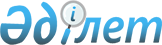 2022 - 2024 жылдарға арналған аудандық маңызы бар қаланың, ауылдардың, ауылдық округтің бюджеті туралыМаңғыстау облысы Түпқараған аудандық мәслихатының 2022 жылғы 14 қаңтардағы № 11/69 шешімі.
      Қазақстан Республикасының 2008 жылғы 4 желтоқсандағы Бюджет кодексіне, Қазақстан Республикасының 2001 жылғы 23 қаңтардағы "Қазақстан Республикасындағы жергілікті мемлекеттік басқару және өзін-өзі басқару туралы" Заңына және Түпқараған аудандық мәслихатының 2021 жылғы 28 желтоқсандағы №10/67 "2022 - 2024 жылдарға арналған аудандық бюджет туралы" (нормативтік құқықтық актілерді мемлекеттік тіркеу Тізілімінде № 26361 болып тіркелген) шешіміне сәйкес, Түпқараған аудандық мәслихаты ШЕШТІ:
      1. 2022-2024 жылдарға арналған аудандық маңызы бар қаланың, ауылдардың, ауылдық округтің бюджеттері осы шешімнің 1, 2, 3, 4, 5, 6, 7, 8, 9, 10, 11, 12, 13, 14, 15, 16, 17 және 18 қосымшаларына сәйкес, оның ішінде 2022 жылға мынадай көлемдерде бекітілсін:
      1) кірістер – 1 141 826,6 мың теңге, оның ішінде:
      салықтық түсімдер – 210 359,8 мың теңге;
      салықтық емес түсімдер – 87,5 мың теңге;
      негізгі капиталды сатудан түсетін түсімдер – 4 468,8 мың теңге;
      трансферттер түсімдері – 926 910,5 мың теңге;
      2) шығындар – 1 158 815,6 мың теңге;
      3) таза бюджеттік кредиттеу – 0 теңге, оның ішінде:
      бюджеттік кредиттер – 0 теңге; 
      бюджеттік кредиттерді өтеу – 0 теңге;
      4) қаржы активтерімен операциялар бойынша сальдо – 0 теңге, оның ішінде:
      қаржы активтерін сатып алу – 0 теңге;
      мемлекеттің қаржы активтерін сатудан түсетін түсімдер – 0 теңге;
      5) бюджет тапшылығы (профициті) – - 16 989,0 мың теңге;
      6) бюджет тапшылығын қаржыландыру (профицитін пайдалану) – 16 989,0 мың теңге, оның ішінде:
      қарыздар түсімі – 0 теңге;
      қарыздарды өтеу – 0 теңге;
      бюджет қаражатының пайдаланылатын қалдықтары – 16 989,0 мың теңге.
      Ескерту. 1 тармақ жаңа редакцияда - Маңғыстау облысы Түпқараған аудандық мәслихатының 08.12.2022 № 20/125 (01.01.2022 бастап қолданысқа енгізіледі) шешімімен.


      2. 2022 жылға арналған аудандық бюджеттен аудандық маңызы бар қаланың, ауылдардың, ауылдық округтің бюджеттеріне берілетін бюджеттік субвенциялар көлемдері 803 992,0 мың теңге сомасында көзделгені ескерілсін, оның ішінде:
      Форт-Шевченко қаласына - 141 829,0 мың теңге;
      Ақшұқыр ауылына – 262 491,0 мың теңге;
      Баутино ауылына – 55 738,0 мың теңге;
      Сайын Шапағатов ауылдық округіне – 226 026,0 мың теңге;
      Таушық ауылына – 56 995,0 мың теңге;
      Қызылөзен ауылы – 60 913,0 мың теңге.
      3. Осы шешім 2022 жылдың 1 қаңтарынан бастап қолданысқа енгізіледі. 2022 жылға арналған Ақшұқыр ауылының бюджеті
      Ескерту. 1 қосымша жаңа редакцияда - Маңғыстау облысы Түпқараған аудандық мәслихатының 08.12.2022 № 20/125 (01.01.2022 бастап қолданысқа енгізіледі) шешімімен.       Түпқараған аудандық мәслихатының

 2023 жылға арналған Ақшұқыр ауылының бюджеті 2024 жылға арналған Ақшұқыр ауылының бюджеті 2022 жылға арналған Баутин ауылының бюджеті
      Ескерту. 4 қосымша жаңа редакцияда - Маңғыстау облысы Түпқараған аудандық мәслихатының 08.12.2022 № 20/125 (01.01.2022 бастап қолданысқа енгізіледі) шешімімен. 2023 жылға арналған Баутин ауылының бюджеті 2024 жылға арналған Баутин ауылының бюджеті 2022 жылға арналған Қызылөзен ауылының бюджеті
      Ескерту. 7 қосымша жаңа редакцияда - Маңғыстау облысы Түпқараған аудандық мәслихатының 08.12.2022 № 20/125 (01.01.2022 бастап қолданысқа енгізіледі) шешімімен. 2023 жылға арналған Қызылөзен ауылының бюджеті 2024 жылға арналған Қызылөзен ауылының бюджеті 2022 жылға арналған Сайын Шапағатов ауылдық округінің бюджеті
      Ескерту. 10 қосымша жаңа редакцияда - Маңғыстау облысы Түпқараған аудандық мәслихатының 08.12.2022 № 20/125 (01.01.2022 бастап қолданысқа енгізіледі) шешімімен. 2023 жылға арналған Сайын Шапағатов ауылдық округінің бюджеті 2024 жылға арналған Сайын Шапағатов ауылдық округінің бюджеті 2022 жылға арналған Таушық ауылының бюджеті
      Ескерту. 13 қосымша жаңа редакцияда - Маңғыстау облысы Түпқараған аудандық мәслихатының 08.12.2022 № 20/125 (01.01.2022 бастап қолданысқа енгізіледі) шешімімен. 2023 жылға арналған Таушық ауылының бюджеті 2024 жылға арналған Таушық ауылының бюджеті 2022 жылға арналған Форт-Шевченко қаласының бюджеті
      Ескерту. 16 қосымша жаңа редакцияда - Маңғыстау облысы Түпқараған аудандық мәслихатының 08.12.2022 № 20/125 (01.01.2022 бастап қолданысқа енгізіледі) шешімімен. 2023 жылға арналған Форт-Шевченко қаласының бюджеті 2024 жылға арналған Форт-Шевченко қаласының бюджеті
					© 2012. Қазақстан Республикасы Әділет министрлігінің «Қазақстан Республикасының Заңнама және құқықтық ақпарат институты» ШЖҚ РМК
				
      Түпқараған аудандық мәслихатының хатшысы 

Д.Меңдіханов
Түпқараған аудандық мәслихатының2022 жылғы 14 қаңтардағы№ 11/69 шешіміне1 қосымша
Санаты
Сыныбы
Сыныбы
Кіші сыныбы
Кіші сыныбы
Атауы
Атауы
Сомасы, мың теңге 
Сомасы, мың теңге 
1. Кірістер
1. Кірістер
 340 479,0
 340 479,0
1
Салықтық түсiмдер
Салықтық түсiмдер
79 659,0
79 659,0
01
01
Табыс салығы
Табыс салығы
8 511,6
8 511,6
2
2
Жеке табыс салығы
Жеке табыс салығы
8 511,6
8 511,6
04
04
Меншікке салынатын салықтар
Меншікке салынатын салықтар
70 687,2
70 687,2
1
1
Мүлікке салынатын салықтар
Мүлікке салынатын салықтар
1 595,5
1 595,5
3
3
Жер салығы
Жер салығы
850,4
850,4
4
4
Көлік құралдарына салынатын салық
Көлік құралдарына салынатын салық
68 021,7
68 021,7
5
5
Бірыңғай жер салығы
Бірыңғай жер салығы
219,6
219,6
05
05
Тауарларға, жұмыстарға және көрсетілетін қызметтерге салынатын iшкi салықтар 
Тауарларға, жұмыстарға және көрсетілетін қызметтерге салынатын iшкi салықтар 
460,2
460,2
3
3
Табиғи және басқа да ресурстарды пайдаланғаны үшiн түсетiн түсiмдер
Табиғи және басқа да ресурстарды пайдаланғаны үшiн түсетiн түсiмдер
19,2
19,2
4
4
Кәсіпкерлік және кәсіби қызметті жүргізгені үшін алынатын алымдар
Кәсіпкерлік және кәсіби қызметті жүргізгені үшін алынатын алымдар
441,0
441,0
2
Салықтық емес түсiмдер
Салықтық емес түсiмдер
47,2
47,2
01
01
Мемлекеттік меншіктен түсетін кірістер
Мемлекеттік меншіктен түсетін кірістер
47,2
47,2
5
5
Мемлекет меншігіндегі мүлікті жалға беруден түсетін кірістер
Мемлекет меншігіндегі мүлікті жалға беруден түсетін кірістер
47,2
47,2
3
Негізгі капиталды сатудан түсетін түсімдер
Негізгі капиталды сатудан түсетін түсімдер
1 713,6
1 713,6
03
03
Жердi және материалдық емес активтердi сату
Жердi және материалдық емес активтердi сату
1 713,6
1 713,6
1
1
Жерді сату
Жерді сату
877,0
877,0
2
2
Материалдық емес активтерді сату
Материалдық емес активтерді сату
836,6
836,6
4
Трансферттердiң түсiмдерi
Трансферттердiң түсiмдерi
259 059,2
259 059,2
02
02
Мемлекеттік басқарудың жоғары тұрған органдарынан түсетін трансферттер
Мемлекеттік басқарудың жоғары тұрған органдарынан түсетін трансферттер
259 059,2
259 059,2
3
3
Аудандардың (облыстық маңызы бар қаланың) бюджетінен трансферттер
Аудандардың (облыстық маңызы бар қаланың) бюджетінен трансферттер
259 059,2
259 059,2
Функцио
налдық топ
Функцио
налдық топ
Бюджеттік бағдарлама
лардың әкімшісі
Бюджеттік бағдарлама
лардың әкімшісі
Бағдар
лама
Бағдар
лама
Атауы
Атауы
Сомасы, мың теңге
2. Шығындар
2. Шығындар
342 891,1
01
01
Жалпы сипаттағы мемлекеттік көрсетілетін қызметтер
Жалпы сипаттағы мемлекеттік көрсетілетін қызметтер
54 797,0
124
124
Аудандық маңызы бар қала, ауыл, кент, ауылдық округ әкімінің аппараты
Аудандық маңызы бар қала, ауыл, кент, ауылдық округ әкімінің аппараты
54 797,0
001
001
Аудандық маңызы бар қала, ауыл, кент, ауылдық округ әкімінің қызметін қамтамасыз ету жөніндегі қызметтер
Аудандық маңызы бар қала, ауыл, кент, ауылдық округ әкімінің қызметін қамтамасыз ету жөніндегі қызметтер
54 797,0
06
06
Әлеуметтiк көмек және әлеуметтiк қамсыздандыру
Әлеуметтiк көмек және әлеуметтiк қамсыздандыру
11 172,0
124
124
Аудандық маңызы бар қала, ауыл, кент, ауылдық округ әкімінің аппараты
Аудандық маңызы бар қала, ауыл, кент, ауылдық округ әкімінің аппараты
11 172,0
003
003
Мұқтаж азаматтарға үйде әлеуметтік көмек көрсету
Мұқтаж азаматтарға үйде әлеуметтік көмек көрсету
11 172,0
07
07
Тұрғын үй-коммуналдық шаруашылық
Тұрғын үй-коммуналдық шаруашылық
222 263,1
124
124
Аудандық маңызы бар қала, ауыл, кент, ауылдық округ әкімінің аппараты
Аудандық маңызы бар қала, ауыл, кент, ауылдық округ әкімінің аппараты
222 263,1
008
008
Елді мекендердегі көшелерді жарықтандыру
Елді мекендердегі көшелерді жарықтандыру
182 500,0
009
009
Елді мекендердің санитариясын қамтамасыз ету
Елді мекендердің санитариясын қамтамасыз ету
19 663,1
011
011
Елді мекендерді абаттандыру мен көгалдандыру
Елді мекендерді абаттандыру мен көгалдандыру
20 100,0
08
08
Мәдениет, спорт, туризм және ақпараттық кеңістiк
Мәдениет, спорт, туризм және ақпараттық кеңістiк
44 759,0
124
124
Аудандық маңызы бар қала, ауыл, кент, ауылдық округ әкімінің аппараты
Аудандық маңызы бар қала, ауыл, кент, ауылдық округ әкімінің аппараты
44 759,0
006
006
Жергілікті деңгейде мәдени-демалыс жұмысын қолдау
Жергілікті деңгейде мәдени-демалыс жұмысын қолдау
44 759,0
12
12
Көлiк және коммуникация
Көлiк және коммуникация
9 900,0
124
124
Аудандық маңызы бар қала, ауыл, кент, ауылдық округ әкімінің аппараты
Аудандық маңызы бар қала, ауыл, кент, ауылдық округ әкімінің аппараты
9 900,0
013
013
Аудандық маңызы бар қалаларда, ауылдарда, кенттерде, ауылдық округтерде автомобиль жолдарының жұмыс істеуін қамтамасыз ету
Аудандық маңызы бар қалаларда, ауылдарда, кенттерде, ауылдық округтерде автомобиль жолдарының жұмыс істеуін қамтамасыз ету
9 900,0
3. Таза бюджеттік кредиттеу
3. Таза бюджеттік кредиттеу
0,0
5
5
Бюджеттік кредиттерді өтеу
Бюджеттік кредиттерді өтеу
0,0
01
01
Бюджеттік кредиттерді өтеу
Бюджеттік кредиттерді өтеу
0,0
1
1
Мемлекеттік бюджеттен берілген бюджеттік кредиттерді өтеу
Мемлекеттік бюджеттен берілген бюджеттік кредиттерді өтеу
0,0
4. Қаржы активтерімен операциялар бойынша сальдо
4. Қаржы активтерімен операциялар бойынша сальдо
0,0
Қаржы активтерін сатып алу
Қаржы активтерін сатып алу
0,0
Мемлекеттің қаржы активтерін сатудан түсетін түсімдер
Мемлекеттің қаржы активтерін сатудан түсетін түсімдер
0,0
5. Бюджет тапшылығы (профициті)
5. Бюджет тапшылығы (профициті)
-2 412,1
6. Бюджет тапшылығын (профицитін пайдалану) қаржыландыру
6. Бюджет тапшылығын (профицитін пайдалану) қаржыландыру
2 412,1
7
7
Қарыздар түсімдері
Қарыздар түсімдері
0,0
01
01
Мемлекеттік ішкі қарыздар 
Мемлекеттік ішкі қарыздар 
0,0
2
2
Қарыз алу келісім-шарттары
Қарыз алу келісім-шарттары
0,0
16
16
Қарыздарды өтеу
Қарыздарды өтеу
0,0
459
459
Ауданның (облыстық маңызы бар қаланың) экономика және қаржы бөлімі
Ауданның (облыстық маңызы бар қаланың) экономика және қаржы бөлімі
0,0
005
005
Жергілікті атқарушы органның жоғары тұрған бюджет алдындағы борышын өтеу
Жергілікті атқарушы органның жоғары тұрған бюджет алдындағы борышын өтеу
0,0
8
8
Бюджет қаражатының пайдаланылатын қалдықтары
Бюджет қаражатының пайдаланылатын қалдықтары
2 412,1
01
01
Бюджет қаражаты қалдықтары
Бюджет қаражаты қалдықтары
2 412,1
1
1
Бюджет қаражатының бос қалдықтары
Бюджет қаражатының бос қалдықтары
2 412,12022 жылғы 14 қаңтардағы№ 11/69 шешіміне2 қосымша
Санаты
Сыныбы
Сыныбы
Сыныбы
Кіші сыныбы
Атауы
Атауы
Сомасы, мың теңге
1. Кірістер
1. Кірістер
328 456,0
1
Салықтық түсiмдер
Салықтық түсiмдер
56 765,0
01
01
01
Табыс салығы
Табыс салығы
3 600,0
2
Жеке табыс салығы
Жеке табыс салығы
3 600,0
04
04
04
Меншікке салынатын салықтар
Меншікке салынатын салықтар
53 165,0
1
Мүлікке салынатын салықтар
Мүлікке салынатын салықтар
510,0
3
Жер салығы
Жер салығы
1 155,0
4
Көлік құралдарына салынатын салық
Көлік құралдарына салынатын салық
51 500,0
2
Салықтық емес түсiмдер
Салықтық емес түсiмдер
1 000,0
01
01
01
Мемлекеттік меншіктен түсетін кірістер
Мемлекеттік меншіктен түсетін кірістер
1 000,0
5
Мемлекет меншігіндегі мүлікті жалға беруден түсетін кірістер
Мемлекет меншігіндегі мүлікті жалға беруден түсетін кірістер
1 000,0
3
Негізгі капиталды сатудан түсетін түсімдер
Негізгі капиталды сатудан түсетін түсімдер
4 500,0
03
03
03
Жердi және материалдық емес активтердi сату
Жердi және материалдық емес активтердi сату
4 500,0
1
Жерді сату
Жерді сату
2 500,0
2
Материалдық емес активтерді сату
Материалдық емес активтерді сату
2 000,0
4
Трансферттердiң түсiмдерi
Трансферттердiң түсiмдерi
266 191,0
02
02
02
Мемлекеттік басқарудың жоғары тұрған органдарынан түсетін трансферттер
Мемлекеттік басқарудың жоғары тұрған органдарынан түсетін трансферттер
266 191,0
3
Аудандардың (облыстық маңызы бар қаланың) бюджетінен трансферттер
Аудандардың (облыстық маңызы бар қаланың) бюджетінен трансферттер
266 191,0
Функцио налдық топ
Функцио налдық топ
Бюджеттік бағдарлама лардың әкімшісі
Бағдар лама
Бағдар лама
Бағдар лама
Атауы
Сомасы, мың теңге
2. Шығындар
328 456,0
01
01
Жалпы сипаттағы мемлекеттік қызметтер
50 368,0
124
Аудандық маңызы бар қала, ауыл, кент, ауылдық округ әкімінің аппараты
50 368,0
001
001
001
Аудандық маңызы бар қала, ауыл, кент, ауылдық округ әкімінің қызметін қамтамасыз ету жөніндегі қызметтер
50 368,0
06
06
Әлеуметтiк көмек және әлеуметтiк қамсыздандыру
4 300,0
124
Аудандық маңызы бар қала, ауыл, кент, ауылдық округ әкімінің аппараты
4 300,0
003
003
003
Мұқтаж азаматтарға үйде әлеуметтік көмек көрсету
4 300,0
07
07
Тұрғын үй-коммуналдық шаруашылық
227 000,0
124
Аудандық маңызы бар қала, ауыл, кент, ауылдық округ әкімінің аппараты
227 000,0
008
008
008
Елді мекендердегі көшелерді жарықтандыру
173 500,0
009
009
009
Елді мекендердің санитариясын қамтамасыз ету
43 500,0
011
011
011
Елді мекендерді абаттандыру мен көгалдандыру
10 000,0
08
08
Мәдениет, спорт, туризм және ақпараттық кеңістiк
30 699,0
124
Аудандық маңызы бар қала, ауыл, кент, ауылдық округ әкімінің аппараты
30 699,0
006
006
006
Жергілікті деңгейде мәдени-демалыс жұмысын қолдау
30 699,0
12
12
Көлiк және коммуникация
16 089,0
124
Аудандық маңызы бар қала, ауыл, кент, ауылдық округ әкімінің аппараты
16 089,0
013
013
013
Аудандық маңызы бар қалаларда, ауылдарда, кенттерде, ауылдық округтерде автомобиль жолдарының жұмыс істеуін қамтамасыз ету
16 089,0
3. Таза бюджеттік кредиттеу
0
5
5
Бюджеттік кредиттерді өтеу
0
01
Бюджеттік кредиттерді өтеу
0
1
1
1
Мемлекеттік бюджеттен берілген бюджеттік кредиттерді өтеу
0
4. Қаржы активтерімен операциялар бойынша сальдо 
0
4
4
Қаржы активтерін сатып алу
0
6
6
Мемлекеттің қаржы активтерін сатудан түсетін түсімдер
0
5. Бюджет тапшылығы (профициті)
0
6. Бюджет тапшылығын (профицитін пайдалану) қаржыландыру
0
7
7
Қарыздар түсімдері
0
01
Мемлекеттік ішкі қарыздар 
0
2
2
2
Қарыз алу келісім-шарттары
0
16
16
Қарыздарды өтеу
0
459
Ауданның (облыстық маңызы бар қаланың) экономика және қаржы бөлімі
0
005
005
005
Жергілікті атқарушы органның жоғары тұрған бюджет алдындағы борышын өтеу
0
8
8
Бюджет қаражатының пайдаланылатын қалдықтары
0
01
Бюджет қаражаты қалдықтары
0
1
1
1
Бюджет қаражатының бос қалдықтары
0Түпқараған аудандық мәслихатының2022 жылғы 14 қаңтардағы№ 11/69 шешіміне 3 қосымша
Санаты
Сыныбы
Сыныбы
Сыныбы
Кіші сыныбы
Атауы
Атауы
Сомасы, мың теңге
1. Кірістер
1. Кірістер
333 654,0
1
Салықтық түсiмдер
Салықтық түсiмдер
56 765,0
01
01
01
Табыс салығы
Табыс салығы
3 600,0
2
Жеке табыс салығы
Жеке табыс салығы
3 600,0
04
04
04
Меншікке салынатын салықтар
Меншікке салынатын салықтар
53 165,0
1
Мүлікке салынатын салықтар
Мүлікке салынатын салықтар
510,0
3
Жер салығы
Жер салығы
1 155,0
4
Көлік құралдарына салынатын салық
Көлік құралдарына салынатын салық
51 500,0
2
Салықтық емес түсiмдер
Салықтық емес түсiмдер
1 000,0
01
01
01
Мемлекеттік меншіктен түсетін кірістер
Мемлекеттік меншіктен түсетін кірістер
1 000,0
5
Мемлекет меншігіндегі мүлікті жалға беруден түсетін кірістер
Мемлекет меншігіндегі мүлікті жалға беруден түсетін кірістер
1 000,0
3
Негізгі капиталды сатудан түсетін түсімдер
Негізгі капиталды сатудан түсетін түсімдер
4 500,0
03
03
03
Жердi және материалдық емес активтердi сату
Жердi және материалдық емес активтердi сату
4 500,0
1
Жерді сату
Жерді сату
2 500,0
2
Материалдық емес активтерді сату
Материалдық емес активтерді сату
2 000,0
4
Трансферттердiң түсiмдерi
Трансферттердiң түсiмдерi
271 389,0
02
02
02
Мемлекеттік басқарудың жоғары тұрған органдарынан түсетін трансферттер
Мемлекеттік басқарудың жоғары тұрған органдарынан түсетін трансферттер
271 389,0
3
Аудандардың (облыстық маңызы бар қаланың) бюджетінен трансферттер
Аудандардың (облыстық маңызы бар қаланың) бюджетінен трансферттер
271 389,0
Функцио налдық топ
Функцио налдық топ
Бюджеттік бағдарлама лардың әкімшісі
Бағдар лама
Бағдар лама
Бағдар лама
Атауы
Сомасы, мың теңге
2. Шығындар
333 654,0
01
01
Жалпы сипаттағы мемлекеттік қызметтер
50 368,0
124
Аудандық маңызы бар қала, ауыл, кент, ауылдық округ әкімінің аппараты
50 368,0
001
001
001
Аудандық маңызы бар қала, ауыл, кент, ауылдық округ әкімінің қызметін қамтамасыз ету жөніндегі қызметтер
50 368,0
06
06
Әлеуметтiк көмек және әлеуметтiк қамсыздандыру
4 300,0
124
Аудандық маңызы бар қала, ауыл, кент, ауылдық округ әкімінің аппараты
4 300,0
003
003
003
Мұқтаж азаматтарға үйде әлеуметтік көмек көрсету
4 300,0
07
07
Тұрғын үй-коммуналдық шаруашылық
231 092,0
124
Аудандық маңызы бар қала, ауыл, кент, ауылдық округ әкімінің аппараты
231 092,0
008
008
008
Елді мекендердегі көшелерді жарықтандыру
176 592,0
009
009
009
Елді мекендердің санитариясын қамтамасыз ету
44 500,0
011
011
011
Елді мекендерді абаттандыру мен көгалдандыру
10 000,0
08
08
Мәдениет, спорт, туризм және ақпараттық кеңістiк
31 805,0
124
Аудандық маңызы бар қала, ауыл, кент, ауылдық округ әкімінің аппараты
31 805,0
006
006
006
Жергілікті деңгейде мәдени-демалыс жұмысын қолдау
31 805,0
12
12
Көлiк және коммуникация
16 089,0
124
Аудандық маңызы бар қала, ауыл, кент, ауылдық округ әкімінің аппараты
16 089,0
013
013
013
Аудандық маңызы бар қалаларда, ауылдарда, кенттерде, ауылдық округтерде автомобиль жолдарының жұмыс істеуін қамтамасыз ету
16 089,0
3. Таза бюджеттік кредиттеу
0
5
5
Бюджеттік кредиттерді өтеу
0
01
Бюджеттік кредиттерді өтеу
0
1
1
1
Мемлекеттік бюджеттен берілген бюджеттік кредиттерді өтеу
0
4. Қаржы активтерімен операциялар бойынша сальдо 
0
4
4
Қаржы активтерін сатып алу
0
6
6
Мемлекеттің қаржы активтерін сатудан түсетін түсімдер
0
5. Бюджет тапшылығы (профициті)
0
6. Бюджет тапшылығын (профицитін пайдалану) қаржыландыру
0
7
7
Қарыздар түсімдері
0
01
Мемлекеттік ішкі қарыздар 
0
2
2
2
Қарыз алу келісім-шарттары
0
16
16
Қарыздарды өтеу
0
459
Ауданның (облыстық маңызы бар қаланың) экономика және қаржы бөлімі
0
005
005
005
Жергілікті атқарушы органның жоғары тұрған бюджет алдындағы борышын өтеу
0
8
8
Бюджет қаражатының пайдаланылатын қалдықтары
0
01
Бюджет қаражаты қалдықтары
0
1
1
1
Бюджет қаражатының бос қалдықтары
0Түпқараған аудандық мәслихатының2022 жылғы 14 қаңтардағы№ 11/69 шешіміне4 қосымша
Санаты
Сыныбы
Сыныбы
Кіші сыныбы
Кіші сыныбы
Атауы
Атауы
Сомасы, мың теңге 
Сомасы, мың теңге 
1. Кірістер
1. Кірістер
85 130,6
85 130,6
1
Салықтық түсiмдер
Салықтық түсiмдер
20 305,8
20 305,8
01
01
Табыс салығы
Табыс салығы
4 094,0
4 094,0
2
2
Жеке табыс салығы
Жеке табыс салығы
4 094,0
4 094,0
04
04
Меншікке салынатын салықтар
Меншікке салынатын салықтар
15 960,1
15 960,1
1
1
Мүлікке салынатын салықтар
Мүлікке салынатын салықтар
389,0
389,0
3
3
Жер салығы
Жер салығы
5 220,3
5 220,3
4
4
Көлік құралдарына салынатын салық
Көлік құралдарына салынатын салық
10 350,8
10 350,8
5
5
Біріңғай жер салығы
Біріңғай жер салығы
8,2
8,2
05
05
Тауарларға, жұмыстарға және көрсетілетін қызметтерге салынатын ішкі салықтар
Тауарларға, жұмыстарға және көрсетілетін қызметтерге салынатын ішкі салықтар
243,5
243,5
3
3
Табиғи және басқа да ресурстарда пайдаланғаны үшін түсетін түсімдер
Табиғи және басқа да ресурстарда пайдаланғаны үшін түсетін түсімдер
243,5
243,5
2
Салықтық емес түсiмдер
Салықтық емес түсiмдер
0,0
0,0
01
01
Мемлекеттік меншіктен түсетін кірістер
Мемлекеттік меншіктен түсетін кірістер
0,0
0,0
5
5
Мемлекет меншігіндегі мүлікті жалға беруден түсетін кірістер
Мемлекет меншігіндегі мүлікті жалға беруден түсетін кірістер
0,0
0,0
3
Негізгі капиталды сатудан түсетін түсімдер
Негізгі капиталды сатудан түсетін түсімдер
0,0
0,0
03
03
Жердi және материалдық емес активтердi сату
Жердi және материалдық емес активтердi сату
0,0
0,0
1
1
Жерді сату
Жерді сату
0,0
0,0
2
2
Материалдық емес активтерді сату
Материалдық емес активтерді сату
0,0
0,0
4
Трансферттердiң түсiмдерi
Трансферттердiң түсiмдерi
64 824,8
64 824,8
02
02
Мемлекеттік басқарудың жоғары тұрған органдарынан түсетін трансферттер
Мемлекеттік басқарудың жоғары тұрған органдарынан түсетін трансферттер
64 824,8
64 824,8
3
3
Аудандардың (облыстық маңызы бар қаланың) бюджетінен трансферттер
Аудандардың (облыстық маңызы бар қаланың) бюджетінен трансферттер
64 824,8
64 824,8
Функцио
налдық топ
Функцио
налдық топ
Бюджеттік бағдарлама
лардың әкімшісі
Бюджеттік бағдарлама
лардың әкімшісі
Бағдарлама
Бағдарлама
Атауы
Атауы
Сомасы, мың теңге 
2. Шығындар
2. Шығындар
90 365,6
01
01
Жалпы сипаттағы мемлекеттік көрсетілетін қызметтер
Жалпы сипаттағы мемлекеттік көрсетілетін қызметтер
42 171,0
124
124
Аудандық маңызы бар қала, ауыл, кент, ауылдық округ әкімінің аппараты
Аудандық маңызы бар қала, ауыл, кент, ауылдық округ әкімінің аппараты
42 171,0
001
001
Аудандық маңызы бар қала, ауыл, кент, ауылдық округ әкімінің қызметін қамтамасыз ету жөніндегі қызметтер
Аудандық маңызы бар қала, ауыл, кент, ауылдық округ әкімінің қызметін қамтамасыз ету жөніндегі қызметтер
42 171,0
06
06
Әлеуметтiк көмек және әлеуметтiк қамсыздандыру
Әлеуметтiк көмек және әлеуметтiк қамсыздандыру
7 522,0
124
124
Аудандық маңызы бар қала, ауыл, кент, ауылдық округ әкімінің аппараты
Аудандық маңызы бар қала, ауыл, кент, ауылдық округ әкімінің аппараты
7 522,0
003
003
Мұқтаж азаматтарға үйде әлеуметтік көмек көрсету
Мұқтаж азаматтарға үйде әлеуметтік көмек көрсету
7 522,0
07
07
Тұрғын үй-коммуналдық шаруашылық
Тұрғын үй-коммуналдық шаруашылық
38 172,0
124
124
Аудандық маңызы бар қала, ауыл, кент, ауылдық округ әкімінің аппараты
Аудандық маңызы бар қала, ауыл, кент, ауылдық округ әкімінің аппараты
38 172,0
008
008
Елді мекендердегі көшелерді жарықтандыру
Елді мекендердегі көшелерді жарықтандыру
20 560,0
009
009
Елді мекендердің санитариясын қамтамасыз ету
Елді мекендердің санитариясын қамтамасыз ету
13 392,0
011
011
Елді мекендерді абаттандыру мен көгалдандыру
Елді мекендерді абаттандыру мен көгалдандыру
4 220,0
12
12
Көлiк және коммуникация
Көлiк және коммуникация
2 500,0
124
124
Аудандық маңызы бар қала, ауыл, кент, ауылдық округ әкімінің аппараты
Аудандық маңызы бар қала, ауыл, кент, ауылдық округ әкімінің аппараты
2 500,0
013
013
Аудандық маңызы бар қалаларда, ауылдарда, кенттерде, ауылдық округтерде автомобиль жолдарының жұмыс істеуін қамтамасыз ету
Аудандық маңызы бар қалаларда, ауылдарда, кенттерде, ауылдық округтерде автомобиль жолдарының жұмыс істеуін қамтамасыз ету
2 500,0
15
15
Трансферттер
Трансферттер
0,6
124
124
Аудандық маңызы бар қала, ауыл, кент, ауылдық округ әкімінің аппараты
Аудандық маңызы бар қала, ауыл, кент, ауылдық округ әкімінің аппараты
0,6
048
048
Пайдаланылмаған (толық пайдаланылмаған) нысаналы трансферттерді қайтару
Пайдаланылмаған (толық пайдаланылмаған) нысаналы трансферттерді қайтару
0,6
3. Таза бюджеттік кредиттеу
3. Таза бюджеттік кредиттеу
0,0
5
5
Бюджеттік кредиттерді өтеу
Бюджеттік кредиттерді өтеу
0,0
01
01
Бюджеттік кредиттерді өтеу
Бюджеттік кредиттерді өтеу
0,0
1
1
Мемлекеттік бюджеттен берілген бюджеттік кредиттерді өтеу
Мемлекеттік бюджеттен берілген бюджеттік кредиттерді өтеу
0,0
4. Қаржы активтерімен операциялар бойынша сальдо
4. Қаржы активтерімен операциялар бойынша сальдо
0,0
Қаржы активтерін сатып алу
Қаржы активтерін сатып алу
0,0
Мемлекеттің қаржы активтерін сатудан түсетін түсімдер
Мемлекеттің қаржы активтерін сатудан түсетін түсімдер
0,0
5. Бюджет тапшылығы (профициті)
5. Бюджет тапшылығы (профициті)
-5 235,0
6. Бюджет тапшылығын (профицитін пайдалану) қаржыландыру
6. Бюджет тапшылығын (профицитін пайдалану) қаржыландыру
5 235,0
7
7
Қарыздар түсімдері
Қарыздар түсімдері
0,0
01
01
Мемлекеттік ішкі қарыздар 
Мемлекеттік ішкі қарыздар 
0,0
2
2
Қарыз алу келісім-шарттары
Қарыз алу келісім-шарттары
0,0
16
16
Қарыздарды өтеу
Қарыздарды өтеу
0,0
459
459
Ауданның (облыстық маңызы бар қаланың) экономика және қаржы бөлімі
Ауданның (облыстық маңызы бар қаланың) экономика және қаржы бөлімі
0,0
005
005
Жергілікті атқарушы органның жоғары тұрған бюджет алдындағы борышын өтеу
Жергілікті атқарушы органның жоғары тұрған бюджет алдындағы борышын өтеу
0,0
8
8
Бюджет қаражатының пайдаланылатын қалдықтары
Бюджет қаражатының пайдаланылатын қалдықтары
5 235,0
01
01
Бюджет қаражаты қалдықтары
Бюджет қаражаты қалдықтары
5 235,0
1
1
Бюджет қаражатының бос қалдықтары
Бюджет қаражатының бос қалдықтары
5 235,0Түпқараған аудандық мәслихатының2022 жылғы 14 қаңтардағы№ 11/69 шешіміне5 қосымша
Санаты
Сыныбы
Сыныбы
Сыныбы
Кіші сыныбы
Атауы
Атауы
Сомасы, мың теңге 
1. Кірістер
1. Кірістер
84 598,0
1
Салықтық түсiмдер
Салықтық түсiмдер
16 750,0
01
01
01
Табыс салығы
Табыс салығы
650,0
2
Жеке табыс салығы
Жеке табыс салығы
650,0
04
04
04
Меншікке салынатын салықтар
Меншікке салынатын салықтар
16 100,0
1
Мүлікке салынатын салықтар
Мүлікке салынатын салықтар
500,0
3
Жер салығы
Жер салығы
5 500,0
4
Көлік құралдарына салынатын салық
Көлік құралдарына салынатын салық
10 100,0
2
Салықтық емес түсiмдер
Салықтық емес түсiмдер
10,0
01
01
01
Мемлекеттік меншіктен түсетін кірістер
Мемлекеттік меншіктен түсетін кірістер
10,0
5
Мемлекет меншігіндегі мүлікті жалға беруден түсетін кірістер
Мемлекет меншігіндегі мүлікті жалға беруден түсетін кірістер
10,0
3
Негізгі капиталды сатудан түсетін түсімдер
Негізгі капиталды сатудан түсетін түсімдер
2 500,0
03
03
03
Жердi және материалдық емес активтердi сату
Жердi және материалдық емес активтердi сату
2 500,0
1
Жерді сату
Жерді сату
1 500,0
2
Материалдық емес активтерді сату
Материалдық емес активтерді сату
1 000,0
4
Трансферттердiң түсiмдерi
Трансферттердiң түсiмдерi
65 338,0
02
02
02
Мемлекеттік басқарудың жоғары тұрған органдарынан түсетін трансферттер
Мемлекеттік басқарудың жоғары тұрған органдарынан түсетін трансферттер
65 338,0
3
Аудандардың (облыстық маңызы бар қаланың) бюджетінен трансферттер
Аудандардың (облыстық маңызы бар қаланың) бюджетінен трансферттер
65 338,0
Функцио налдық топ
Функцио налдық топ
Бюджеттік бағдарлама лардың әкімшісі
Бағдарлама
Бағдарлама
Бағдарлама
Атауы
Сомасы, мың теңге 
2. Шығындар
84 598,0
01
01
Жалпы сипаттағы мемлекеттік қызметтер
36 458,0
124
Аудандық маңызы бар қала, ауыл, кент, ауылдық округ әкімінің аппараты
36 458,0
001
001
001
Аудандық маңызы бар қала, ауыл, кент, ауылдық округ әкімінің қызметін қамтамасыз ету жөніндегі қызметтер
36 458,0
06
06
Әлеуметтiк көмек және әлеуметтiк қамсыздандыру
2 980,0
124
Аудандық маңызы бар қала, ауыл, кент, ауылдық округ әкімінің аппараты
2 980,0
003
003
003
Мұқтаж азаматтарға үйде әлеуметтік көмек көрсету
2 980,0
07
07
Тұрғын үй-коммуналдық шаруашылық
39 660,0
124
Аудандық маңызы бар қала, ауыл, кент, ауылдық округ әкімінің аппараты
39 660,0
008
008
008
Елді мекендердегі көшелерді жарықтандыру
10 560,0
009
009
009
Елді мекендердің санитариясын қамтамасыз ету
18 600,0
011
011
011
Елді мекендерді абаттандыру мен көгалдандыру
10 500,0
12
12
Көлiк және коммуникация
5 500,0
124
Аудандық маңызы бар қала, ауыл, кент, ауылдық округ әкімінің аппараты
5 500,0
013
013
013
Аудандық маңызы бар қалаларда, ауылдарда, кенттерде, ауылдық округтерде автомобиль жолдарының жұмыс істеуін қамтамасыз ету
5 500,0
5
5
Бюджеттік кредиттерді өтеу
0
01
Бюджеттік кредиттерді өтеу
0
1
1
1
Мемлекеттік бюджеттен берілген бюджеттік кредиттерді өтеу
0
4. Қаржы активтерімен операциялар бойынша сальдо 
0
4
4
Қаржы активтерін сатып алу
0
6
6
Мемлекеттің қаржы активтерін сатудан түсетін түсімдер
0
5. Бюджет тапшылығы (профициті) 
0
6. Бюджет тапшылығын (профицитін пайдалану) қаржыландыру 
0
7
7
Қарыздар түсімдері
0
01
Мемлекеттік ішкі қарыздар 
0
2
2
2
Қарыз алу келісім-шарттары
0
16
16
Қарыздарды өтеу
0
459
Ауданның (облыстық маңызы бар қаланың) экономика және қаржы бөлімі
0
005
005
005
Жергілікті атқарушы органның жоғары тұрған бюджет алдындағы борышын өтеу
0
8
8
Бюджет қаражатының пайдаланылатын қалдықтары
0
01
Бюджет қаражаты қалдықтары
0
1
1
1
Бюджет қаражатының бос қалдықтары
0Түпқараған аудандық мәслихатының2022 жылғы 14 қаңтардағы№ 11/69 шешіміне6 қосымша
Санаты
Сыныбы
Сыныбы
Сыныбы
Кіші сыныбы
Атауы
Атауы
Сомасы, мың теңге 
1. Кірістер
1. Кірістер
92 373,0
1
Салықтық түсiмдер
Салықтық түсiмдер
16 750,0
01
01
01
Табыс салығы
Табыс салығы
650,0
2
Жеке табыс салығы
Жеке табыс салығы
650,0
04
04
04
Меншікке салынатын салықтар
Меншікке салынатын салықтар
16 100,0
1
Мүлікке салынатын салықтар
Мүлікке салынатын салықтар
500,0
3
Жер салығы
Жер салығы
5 500,0
4
Көлік құралдарына салынатын салық
Көлік құралдарына салынатын салық
10 100,0
2
Салықтық емес түсiмдер
Салықтық емес түсiмдер
10,0
01
01
01
Мемлекеттік меншіктен түсетін кірістер
Мемлекеттік меншіктен түсетін кірістер
10,0
5
Мемлекет меншігіндегі мүлікті жалға беруден түсетін кірістер
Мемлекет меншігіндегі мүлікті жалға беруден түсетін кірістер
10,0
3
Негізгі капиталды сатудан түсетін түсімдер
Негізгі капиталды сатудан түсетін түсімдер
2 500,0
03
03
03
Жердi және материалдық емес активтердi сату
Жердi және материалдық емес активтердi сату
2 500,0 
1
Жерді сату
Жерді сату
1 500,0
2
Материалдық емес активтерді сату
Материалдық емес активтерді сату
1 000,0
4
Трансферттердiң түсiмдерi
Трансферттердiң түсiмдерi
73 113,0
02
02
02
Мемлекеттік басқарудың жоғары тұрған органдарынан түсетін трансферттер
Мемлекеттік басқарудың жоғары тұрған органдарынан түсетін трансферттер
73 113,0
3
Аудандардың (облыстық маңызы бар қаланың) бюджетінен трансферттер
Аудандардың (облыстық маңызы бар қаланың) бюджетінен трансферттер
73 113,0
Функцио налдық топ
Функцио налдық топ
Бюджеттік бағдарлама лардың әкімшісі
Бағдарлама
Бағдарлама
Бағдарлама
Атауы
Сомасы, мың теңге 
2. Шығындар
92 373,0
01
01
Жалпы сипаттағы мемлекеттік қызметтер
36 458,0
124
Аудандық маңызы бар қала, ауыл, кент, ауылдық округ әкімінің аппараты
36 458,0
001
001
001
Аудандық маңызы бар қала, ауыл, кент, ауылдық округ әкімінің қызметін қамтамасыз ету жөніндегі қызметтер
36 458,0
06
06
Әлеуметтiк көмек және әлеуметтiк қамсыздандыру
3 815,0
124
Аудандық маңызы бар қала, ауыл, кент, ауылдық округ әкімінің аппараты
3 815,0
003
003
003
Мұқтаж азаматтарға үйде әлеуметтік көмек көрсету
3 815,0
07
07
Тұрғын үй-коммуналдық шаруашылық
46 600,0
124
Аудандық маңызы бар қала, ауыл, кент, ауылдық округ әкімінің аппараты
46 600,0
008
008
008
Елді мекендердегі көшелерді жарықтандыру
16 500,0
009
009
009
Елді мекендердің санитариясын қамтамасыз ету
19 600,0
011
011
011
Елді мекендерді абаттандыру мен көгалдандыру
10 500,0
12
12
Көлiк және коммуникация
5 500,0
124
Аудандық маңызы бар қала, ауыл, кент, ауылдық округ әкімінің аппараты
5 500,0
013
013
013
Аудандық маңызы бар қалаларда, ауылдарда, кенттерде, ауылдық округтерде автомобиль жолдарының жұмыс істеуін қамтамасыз ету
5 500,0
5
5
Бюджеттік кредиттерді өтеу
0
01
Бюджеттік кредиттерді өтеу
0
1
1
1
Мемлекеттік бюджеттен берілген бюджеттік кредиттерді өтеу
0
4. Қаржы активтерімен операциялар бойынша сальдо 
0
4
4
Қаржы активтерін сатып алу
0
6
6
Мемлекеттің қаржы активтерін сатудан түсетін түсімдер
0
5. Бюджет тапшылығы (профициті) 
0
6. Бюджет тапшылығын (профицитін пайдалану) қаржыландыру 
0
7
7
Қарыздар түсімдері
0
01
Мемлекеттік ішкі қарыздар 
0
2
2
2
Қарыз алу келісім-шарттары
0
16
16
Қарыздарды өтеу
0
459
Ауданның (облыстық маңызы бар қаланың) экономика және қаржы бөлімі
0
005
005
005
Жергілікті атқарушы органның жоғары тұрған бюджет алдындағы борышын өтеу
0
8
8
Бюджет қаражатының пайдаланылатын қалдықтары
0
01
Бюджет қаражаты қалдықтары
0
1
1
1
Бюджет қаражатының бос қалдықтары
0Түпқараған аудандық мәслихатының2022 жылғы 14 қаңтардағы№ 11/69 шешіміне7 қосымша
Санаты
Сыныбы
Сыныбы
Кіші сыныбы
Кіші сыныбы
Атауы
Атауы
Сомасы, мың теңге
Сомасы, мың теңге
1. Кірістер
1. Кірістер
91 216,8
91 216,8
1
Салықтық түсiмдер
Салықтық түсiмдер
3 251,9
3 251,9
01
01
Табыс салығы
Табыс салығы
0,0
0,0
2
2
Жеке табыс салығы
Жеке табыс салығы
0,0
0,0
04
04
Меншікке салынатын салықтар
Меншікке салынатын салықтар
3 240,1
3 240,1
1
1
Мүлікке салынатын салықтар
Мүлікке салынатын салықтар
58,7
58,7
3
3
Жер салығы
Жер салығы
35,6
35,6
4
4
Көлік құралдарына салынатын салық
Көлік құралдарына салынатын салық
3 130,6
3 130,6
5
5
Біріңғай жер салығы
Біріңғай жер салығы
15,2
15,2
05
05
Тауарларға, жұмыстарға және көрсетілетін қызметтерге салынатын ішкі салықтар
Тауарларға, жұмыстарға және көрсетілетін қызметтерге салынатын ішкі салықтар
11,8
11,8
3
3
Табиғи және басқа да ресурстарда пайдаланғаны үшін түсетін түсімдер
Табиғи және басқа да ресурстарда пайдаланғаны үшін түсетін түсімдер
11,8
11,8
2
Салықтық емес түсiмдер
Салықтық емес түсiмдер
0,3
0,3
01
01
Мемлекеттік меншіктен түсетін кірістер
Мемлекеттік меншіктен түсетін кірістер
0,0
0,0
5
5
Мемлекет меншігіндегі мүлікті жалға беруден түсетін кірістер
Мемлекет меншігіндегі мүлікті жалға беруден түсетін кірістер
0,0
0,0
06
06
Басқа да салықтық емес түсімдер
Басқа да салықтық емес түсімдер
0,3
0,3
1
1
Басқа да салықтық емес түсімдер
Басқа да салықтық емес түсімдер
0,3
0,3
3
Негізгі капиталды сатудан түсетін түсімдер
Негізгі капиталды сатудан түсетін түсімдер
0,0
0,0
03
03
Жердi және материалдық емес активтердi сату
Жердi және материалдық емес активтердi сату
0,0
0,0
1
1
Жерді сату
Жерді сату
0,0
0,0
2
2
Материалдық емес активтерді сату
Материалдық емес активтерді сату
0,0
0,0
4
Трансферттердiң түсiмдерi
Трансферттердiң түсiмдерi
87 964,6
87 964,6
02
02
Мемлекеттік басқарудың жоғары тұрған органдарынан түсетін трансферттер
Мемлекеттік басқарудың жоғары тұрған органдарынан түсетін трансферттер
87 964,6
87 964,6
3
3
Аудандардың (облыстық маңызы бар қаланың) бюджетінен трансферттер
Аудандардың (облыстық маңызы бар қаланың) бюджетінен трансферттер
87 964,6
87 964,6
Функцио
налдық топ
Функцио
налдық топ
Бюджеттік бағдарлама
лардың әкімшісі
Бюджеттік бағдарлама
лардың әкімшісі
Бағдарлама
Бағдарлама
Атауы
Атауы
Сомасы, мың теңге
2. Шығындар
2. Шығындар
91 220,8
01
01
Жалпы сипаттағы мемлекеттік көрсетілетін қызметтер
Жалпы сипаттағы мемлекеттік көрсетілетін қызметтер
43 083,0
124
124
Аудандық маңызы бар қала, ауыл, кент, ауылдық округ әкімінің аппараты
Аудандық маңызы бар қала, ауыл, кент, ауылдық округ әкімінің аппараты
43 083,0
001
001
Аудандық маңызы бар қала, ауыл, кент, ауылдық округ әкімінің қызметін қамтамасыз ету жөніндегі қызметтер
Аудандық маңызы бар қала, ауыл, кент, ауылдық округ әкімінің қызметін қамтамасыз ету жөніндегі қызметтер
43 083,0
06
06
Әлеуметтiк көмек және әлеуметтiк қамсыздандыру
Әлеуметтiк көмек және әлеуметтiк қамсыздандыру
2 835,0
124
124
Аудандық маңызы бар қала, ауыл, кент, ауылдық округ әкімінің аппараты
Аудандық маңызы бар қала, ауыл, кент, ауылдық округ әкімінің аппараты
2 835,0
003
003
Мұқтаж азаматтарға үйде әлеуметтік көмек көрсету
Мұқтаж азаматтарға үйде әлеуметтік көмек көрсету
2 835,0
07
07
Тұрғын үй-коммуналдық шаруашылық
Тұрғын үй-коммуналдық шаруашылық
19 169,0
124
124
Аудандық маңызы бар қала, ауыл, кент, ауылдық округ әкімінің аппараты
Аудандық маңызы бар қала, ауыл, кент, ауылдық округ әкімінің аппараты
19 169,0
008
008
Елді мекендердегі көшелерді жарықтандыру
Елді мекендердегі көшелерді жарықтандыру
10 600,0
009
009
Елді мекендердің санитариясын қамтамасыз ету
Елді мекендердің санитариясын қамтамасыз ету
5 000,0
011
011
Елді мекендерді абаттандыру мен көгалдандыру
Елді мекендерді абаттандыру мен көгалдандыру
3 569,0
08
08
Мәдениет, спорт, туризм және ақпараттық кеңістiк
Мәдениет, спорт, туризм және ақпараттық кеңістiк
24 783,0
124
124
Аудандық маңызы бар қала, ауыл, кент, ауылдық округ әкімінің аппараты
Аудандық маңызы бар қала, ауыл, кент, ауылдық округ әкімінің аппараты
24 783,0
006
006
Жергілікті деңгейде мәдени-демалыс жұмысын қолдау
Жергілікті деңгейде мәдени-демалыс жұмысын қолдау
24 783,0
12
12
Көлiк және коммуникация
Көлiк және коммуникация
1 350,0
124
124
Аудандық маңызы бар қала, ауыл, кент, ауылдық округ әкімінің аппараты
Аудандық маңызы бар қала, ауыл, кент, ауылдық округ әкімінің аппараты
1 350,0
013
013
Аудандық маңызы бар қалаларда, ауылдарда, кенттерде, ауылдық округтерде автомобиль жолдарының жұмыс істеуін қамтамасыз ету
Аудандық маңызы бар қалаларда, ауылдарда, кенттерде, ауылдық округтерде автомобиль жолдарының жұмыс істеуін қамтамасыз ету
1 350,0
15
15
Трансферттер
Трансферттер
0,8
124
124
Аудандық маңызы бар қала, ауыл, кент, ауылдық округ әкімінің аппараты
Аудандық маңызы бар қала, ауыл, кент, ауылдық округ әкімінің аппараты
0,8
048
048
Пайдаланылмаған (толық пайдаланылмаған) нысаналы трансферттерді қайтару
Пайдаланылмаған (толық пайдаланылмаған) нысаналы трансферттерді қайтару
0,8
3. Таза бюджеттік кредиттеу
3. Таза бюджеттік кредиттеу
0,0
5
5
Бюджеттік кредиттерді өтеу
Бюджеттік кредиттерді өтеу
0,0
01
01
Бюджеттік кредиттерді өтеу
Бюджеттік кредиттерді өтеу
0,0
1
1
Мемлекеттік бюджеттен берілген бюджеттік кредиттерді өтеу
Мемлекеттік бюджеттен берілген бюджеттік кредиттерді өтеу
0,0
4. Қаржы активтерімен операциялар бойынша сальдо
4. Қаржы активтерімен операциялар бойынша сальдо
0,0
Қаржы активтерін сатып алу
Қаржы активтерін сатып алу
0,0
Мемлекеттің қаржы активтерін сатудан түсетін түсімдер
Мемлекеттің қаржы активтерін сатудан түсетін түсімдер
0,0
5. Бюджет тапшылығы (профициті)
5. Бюджет тапшылығы (профициті)
-4,0
6. Бюджет тапшылығын (профицитін пайдалану) қаржыландыру
6. Бюджет тапшылығын (профицитін пайдалану) қаржыландыру
4,0
7
7
Қарыздар түсімдері
Қарыздар түсімдері
0,0
01
01
Мемлекеттік ішкі қарыздар 
Мемлекеттік ішкі қарыздар 
0,0
2
2
Қарыз алу келісім-шарттары
Қарыз алу келісім-шарттары
0,0
16
16
Қарыздарды өтеу
Қарыздарды өтеу
0,0
459
459
Ауданның (облыстық маңызы бар қаланың) экономика және қаржы бөлімі
Ауданның (облыстық маңызы бар қаланың) экономика және қаржы бөлімі
0,0
005
005
Жергілікті атқарушы органның жоғары тұрған бюджет алдындағы борышын өтеу
Жергілікті атқарушы органның жоғары тұрған бюджет алдындағы борышын өтеу
0,0
8
8
Бюджет қаражатының пайдаланылатын қалдықтары
Бюджет қаражатының пайдаланылатын қалдықтары
4,0
01
01
Бюджет қаражаты қалдықтары
Бюджет қаражаты қалдықтары
4,0
1
1
Бюджет қаражатының бос қалдықтары
Бюджет қаражатының бос қалдықтары
4,0Түпқараған аудандық мәслихатының2022 жылғы 14 қаңтардағы № 11/69 шешіміне8 қосымша
Санаты
Сыныбы
Сыныбы
Сыныбы
Кіші сыныбы
Атауы
Атауы
Сомасы, мың теңге
1. Кірістер
1. Кірістер
81 901,0
1
Салықтық түсiмдер
Салықтық түсiмдер
455,0
01
01
01
Табыс салығы
Табыс салығы
85,0
2
Жеке табыс салығы
Жеке табыс салығы
85,0
04
04
04
Меншікке салынатын салықтар
Меншікке салынатын салықтар
370,0
1
Мүлікке салынатын салықтар
Мүлікке салынатын салықтар
64,0
3
Жер салығы
Жер салығы
6,0
4
Көлік құралдарына салынатын салық
Көлік құралдарына салынатын салық
300,0
2
Салықтық емес түсiмдер
Салықтық емес түсiмдер
192,0
01
01
01
Мемлекеттік меншіктен түсетін кірістер
Мемлекеттік меншіктен түсетін кірістер
192,0
5
Мемлекет меншігіндегі мүлікті жалға беруден түсетін кірістер
Мемлекет меншігіндегі мүлікті жалға беруден түсетін кірістер
192,0
3
Негізгі капиталды сатудан түсетін түсімдер
Негізгі капиталды сатудан түсетін түсімдер
400,0
03
03
03
Жердi және материалдық емес активтердi сату
Жердi және материалдық емес активтердi сату
400,0
1
Жерді сату
Жерді сату
200,0
2
Материалдық емес активтерді сату
Материалдық емес активтерді сату
200,0
4
Трансферттердiң түсiмдерi
Трансферттердiң түсiмдерi
80 854,0
02
02
02
Мемлекеттік басқарудың жоғары тұрған органдарынан түсетін трансферттер
Мемлекеттік басқарудың жоғары тұрған органдарынан түсетін трансферттер
80 854,0
3
Аудандардың (облыстық маңызы бар қаланың) бюджетінен трансферттер
Аудандардың (облыстық маңызы бар қаланың) бюджетінен трансферттер
80 854,0
Функцио налдық топ
Функцио налдық топ
Бюджеттік бағдарлама лардың әкімшісі
Бағдарлама
Бағдарлама
Бағдарлама
Атауы
Сомасы, мың теңге
2. Шығындар
81 901,0
01
01
Жалпы сипаттағы мемлекеттік қызметтер
22 120,0
124
Аудандық маңызы бар қала, ауыл, кент, ауылдық округ әкімінің аппараты
22 120,0
001
001
001
Аудандық маңызы бар қала, ауыл, кент, ауылдық округ әкімінің қызметін қамтамасыз ету жөніндегі қызметтер
22 120,0
06
06
Әлеуметтiк көмек және әлеуметтiк қамсыздандыру
2 193,0
124
Аудандық маңызы бар қала, ауыл, кент, ауылдық округ әкімінің аппараты
2 193,0
003
003
003
Мұқтаж азаматтарға үйде әлеуметтік көмек көрсету
2 193,0
07
07
Тұрғын үй-коммуналдық шаруашылық
35 454,0
124
Аудандық маңызы бар қала, ауыл, кент, ауылдық округ әкімінің аппараты
35 454,0
008
008
008
Елді мекендердегі көшелерді жарықтандыру
10 600,0
009
009
009
Елді мекендердің санитариясын қамтамасыз ету
17 129,0
011
011
011
Елді мекендерді абаттандыру мен көгалдандыру
7 725,0
08
08
Мәдениет, спорт, туризм және ақпараттық кеңістiк
19 117,0
124
Аудандық маңызы бар қала, ауыл, кент, ауылдық округ әкімінің аппараты
19 117,0
006
006
006
Жергілікті деңгейде мәдени-демалыс жұмысын қолдау
19 117,0
12
12
Көлiк және коммуникация
3 017,0
124
Аудандық маңызы бар қала, ауыл, кент, ауылдық округ әкімінің аппараты
3 017,0
013
013
013
Аудандық маңызы бар қалаларда, ауылдарда, кенттерде, ауылдық округтерде автомобиль жолдарының жұмыс істеуін қамтамасыз ету
3 017,0
3. Таза бюджеттік кредиттеу
0
5
5
Бюджеттік кредиттерді өтеу
0
01
Бюджеттік кредиттерді өтеу
0
1
1
1
Мемлекеттік бюджеттен берілген бюджеттік кредиттерді өтеу
0
4. Қаржы активтерімен операциялар бойынша сальдо
0
4
4
Қаржы активтерін сатып алу
0
6
6
Мемлекеттің қаржы активтерін сатудан түсетін түсімдер
0
5. Бюджет тапшылығы (профициті)
0
6. Бюджет тапшылығын (профицитін пайдалану) қаржыландыру
0
7
7
Қарыздар түсімдері
0
01
Мемлекеттік ішкі қарыздар 
0
2
2
2
Қарыз алу келісім-шарттары
0
16
16
Қарыздарды өтеу
0
459
Ауданның (облыстық маңызы бар қаланың) экономика және қаржы бөлімі
0
005
005
005
Жергілікті атқарушы органның жоғары тұрған бюджет алдындағы борышын өтеу
0
8
8
Бюджет қаражатының пайдаланылатын қалдықтары
0
01
Бюджет қаражаты қалдықтары
0
1
1
1
Бюджет қаражатының бос қалдықтары
0Түпқараған аудандық мәслихатының2022 жылғы 14 қаңтардағы № 11/69 шешіміне9 қосымша
Санаты
Сыныбы
Сыныбы
Сыныбы
Кіші сыныбы
Атауы
Атауы
Сомасы, мың теңге
1. Кірістер
1. Кірістер
86 415,0
1
Салықтық түсiмдер
Салықтық түсiмдер
455,0
01
01
01
Табыс салығы
Табыс салығы
85,0
2
Жеке табыс салығы
Жеке табыс салығы
85,0
04
04
04
Меншікке салынатын салықтар
Меншікке салынатын салықтар
370,0
1
Мүлікке салынатын салықтар
Мүлікке салынатын салықтар
64,0
3
Жер салығы
Жер салығы
6,0
4
Көлік құралдарына салынатын салық
Көлік құралдарына салынатын салық
300,0
2
Салықтық емес түсiмдер
Салықтық емес түсiмдер
192,0
01
01
01
Мемлекеттік меншіктен түсетін кірістер
Мемлекеттік меншіктен түсетін кірістер
192,0
5
Мемлекет меншігіндегі мүлікті жалға беруден түсетін кірістер
Мемлекет меншігіндегі мүлікті жалға беруден түсетін кірістер
192,0
3
Негізгі капиталды сатудан түсетін түсімдер
Негізгі капиталды сатудан түсетін түсімдер
400,0
03
03
03
Жердi және материалдық емес активтердi сату
Жердi және материалдық емес активтердi сату
400,0
1
Жерді сату
Жерді сату
200,0
2
Материалдық емес активтерді сату
Материалдық емес активтерді сату
200,0
4
Трансферттердiң түсiмдерi
Трансферттердiң түсiмдерi
85 368,0
02
02
02
Мемлекеттік басқарудың жоғары тұрған органдарынан түсетін трансферттер
Мемлекеттік басқарудың жоғары тұрған органдарынан түсетін трансферттер
85 368,0
3
Аудандардың (облыстық маңызы бар қаланың) бюджетінен трансферттер
Аудандардың (облыстық маңызы бар қаланың) бюджетінен трансферттер
85 368,0
Функцио налдық топ
Функцио налдық топ
Бюджеттік бағдарлама лардың әкімшісі
Бағдарлама
Бағдарлама
Бағдарлама
Атауы
Сомасы, мың теңге
2. Шығындар
86 415,0
01
01
Жалпы сипаттағы мемлекеттік қызметтер
22 120,0
124
Аудандық маңызы бар қала, ауыл, кент, ауылдық округ әкімінің аппараты
22 120,0
001
001
001
Аудандық маңызы бар қала, ауыл, кент, ауылдық округ әкімінің қызметін қамтамасыз ету жөніндегі қызметтер
22 120,0
06
06
Әлеуметтiк көмек және әлеуметтiк қамсыздандыру
2 193,0
124
Аудандық маңызы бар қала, ауыл, кент, ауылдық округ әкімінің аппараты
2 193,0
003
003
003
Мұқтаж азаматтарға үйде әлеуметтік көмек көрсету
2 193,0
07
07
Тұрғын үй-коммуналдық шаруашылық
38 854,0
124
Аудандық маңызы бар қала, ауыл, кент, ауылдық округ әкімінің аппараты
38 854,0
008
008
008
Елді мекендердегі көшелерді жарықтандыру
12 000,0
009
009
009
Елді мекендердің санитариясын қамтамасыз ету
19 129,0
011
011
011
Елді мекендерді абаттандыру мен көгалдандыру
7 725,0
08
08
Мәдениет, спорт, туризм және ақпараттық кеңістiк
20 231,0
124
Аудандық маңызы бар қала, ауыл, кент, ауылдық округ әкімінің аппараты
20 231,0
006
006
006
Жергілікті деңгейде мәдени-демалыс жұмысын қолдау
20 231,0
12
12
Көлiк және коммуникация
3 017,0
124
Аудандық маңызы бар қала, ауыл, кент, ауылдық округ әкімінің аппараты
3 017,0
013
013
013
Аудандық маңызы бар қалаларда, ауылдарда, кенттерде, ауылдық округтерде автомобиль жолдарының жұмыс істеуін қамтамасыз ету
3 017,0
3. Таза бюджеттік кредиттеу
0
5
5
Бюджеттік кредиттерді өтеу
0
01
Бюджеттік кредиттерді өтеу
0
1
1
1
Мемлекеттік бюджеттен берілген бюджеттік кредиттерді өтеу
0
4. Қаржы активтерімен операциялар бойынша сальдо
0
4
4
Қаржы активтерін сатып алу
0
6
6
Мемлекеттің қаржы активтерін сатудан түсетін түсімдер
0
5. Бюджет тапшылығы (профициті)
0
6. Бюджет тапшылығын (профицитін пайдалану) қаржыландыру
0
7
7
Қарыздар түсімдері
0
01
Мемлекеттік ішкі қарыздар 
0
2
2
2
Қарыз алу келісім-шарттары
0
16
16
Қарыздарды өтеу
0
459
Ауданның (облыстық маңызы бар қаланың) экономика және қаржы бөлімі
0
005
005
005
Жергілікті атқарушы органның жоғары тұрған бюджет алдындағы борышын өтеу
0
8
8
Бюджет қаражатының пайдаланылатын қалдықтары
0
01
Бюджет қаражаты қалдықтары
0
1
1
1
Бюджет қаражатының бос қалдықтары
0Түпқараған аудандық мәслихатының2022 жылғы 14 қаңтардағы№ 11/69 шешіміне10 қосымша
Санаты
Сыныбы
Сыныбы
Кіші сыныбы
Кіші сыныбы
Атауы
Атауы
Сомасы, мың теңге 
Сомасы, мың теңге 
1. Кірістер
1. Кірістер
325 147,5
325 147,5
1
Салықтық түсiмдер
Салықтық түсiмдер
33 758,3
33 758,3
01
01
Табыс салығы
Табыс салығы
2 076,0
2 076,0
2
2
Жеке табыс салығы
Жеке табыс салығы
2 076,0 
2 076,0 
04
04
Меншікке салынатын салықтар
Меншікке салынатын салықтар
31 663,0
31 663,0
1
1
Мүлікке салынатын салықтар
Мүлікке салынатын салықтар
1 082,8
1 082,8
3
3
Жер салығы
Жер салығы
1 166,9
1 166,9
4
4
Көлік құралдарына салынатын салық
Көлік құралдарына салынатын салық
29 410,1
29 410,1
5
5
Біріңғай жер салығы
Біріңғай жер салығы
3,2
3,2
05
05
Тауарларға, жұмыстарға және көрсетілетін қызметтерге салынатын iшкi салықтар
Тауарларға, жұмыстарға және көрсетілетін қызметтерге салынатын iшкi салықтар
19,3
19,3
3
3
Табиғи және басқа да ресурстарды пайдаланғаны үшiн түсетiн түсiмдер
Табиғи және басқа да ресурстарды пайдаланғаны үшiн түсетiн түсiмдер
19,3
19,3
2
Салықтық емес түсiмдер
Салықтық емес түсiмдер
0,0
0,0
01
01
Мемлекеттік меншіктен түсетін кірістер
Мемлекеттік меншіктен түсетін кірістер
0,0
0,0
5
5
Мемлекет меншігіндегі мүлікті жалға беруден түсетін кірістер
Мемлекет меншігіндегі мүлікті жалға беруден түсетін кірістер
0,0
0,0
3
Негізгі капиталды сатудан түсетін түсімдер
Негізгі капиталды сатудан түсетін түсімдер
1 599,8
1 599,8
03
03
Жердi және материалдық емес активтердi сату
Жердi және материалдық емес активтердi сату
1 599,8
1 599,8
1
1
Жерді сату
Жерді сату
444,7 
444,7 
2
2
Материалдық емес активтерді сату
Материалдық емес активтерді сату
1 155,1
1 155,1
4
Трансферттердiң түсiмдерi
Трансферттердiң түсiмдерi
289 789,4
289 789,4
02
02
Мемлекеттік басқарудың жоғары тұрған органдарынан түсетін трансферттер
Мемлекеттік басқарудың жоғары тұрған органдарынан түсетін трансферттер
289 789,4
289 789,4
3
3
Аудандардың (облыстық маңызы бар қаланың) бюджетінен трансферттер
Аудандардың (облыстық маңызы бар қаланың) бюджетінен трансферттер
289 789,4
289 789,4
Функцио-налдық топ
Функцио-налдық топ
Бюджеттік бағдарлама-лардың әкімшісі
Бюджеттік бағдарлама-лардың әкімшісі
Бағдар-лама
Бағдар-лама
Атауы
Атауы
Сомасы, мың теңге 
2. Шығындар
2. Шығындар
328 424,1
01
01
Жалпы сипаттағы мемлекеттік көрсетілетін қызметтер
Жалпы сипаттағы мемлекеттік көрсетілетін қызметтер
43 611,2
124
124
Аудандық маңызы бар қала, ауыл, кент, ауылдық округ әкімінің аппараты
Аудандық маңызы бар қала, ауыл, кент, ауылдық округ әкімінің аппараты
43 611,2
001
001
Аудандық маңызы бар қала, ауыл, кент, ауылдық округ әкімінің қызметін қамтамасыз ету жөніндегі қызметтер
Аудандық маңызы бар қала, ауыл, кент, ауылдық округ әкімінің қызметін қамтамасыз ету жөніндегі қызметтер
43 611,2
06
06
Әлеуметтiк көмек және әлеуметтiк қамсыздандыру
Әлеуметтiк көмек және әлеуметтiк қамсыздандыру
12 154,0
124
124
Аудандық маңызы бар қала, ауыл, кент, ауылдық округ әкімінің аппараты
Аудандық маңызы бар қала, ауыл, кент, ауылдық округ әкімінің аппараты
12 154,0
003
003
Мұқтаж азаматтарға үйде әлеуметтік көмек көрсету
Мұқтаж азаматтарға үйде әлеуметтік көмек көрсету
12 154,0
07
07
Тұрғын үй-коммуналдық шаруашылық
Тұрғын үй-коммуналдық шаруашылық
268 096,9
124
124
Аудандық маңызы бар қала, ауыл, кент, ауылдық округ әкімінің аппараты
Аудандық маңызы бар қала, ауыл, кент, ауылдық округ әкімінің аппараты
268 096,9
008
008
Елді мекендердегі көшелерді жарықтандыру
Елді мекендердегі көшелерді жарықтандыру
233 600,0
009
009
Елді мекендердің санитариясын қамтамасыз ету
Елді мекендердің санитариясын қамтамасыз ету
19 296,4
011
011
Елді мекендерді абаттандыру мен көгалдандыру
Елді мекендерді абаттандыру мен көгалдандыру
15 200,5
12
12
Көлiк және коммуникация
Көлiк және коммуникация
4 562,0
124
124
Аудандық маңызы бар қала, ауыл, кент, ауылдық округ әкімінің аппараты
Аудандық маңызы бар қала, ауыл, кент, ауылдық округ әкімінің аппараты
4 562,0
013
013
Аудандық маңызы бар қалаларда, ауылдарда, кенттерде, ауылдық округтерде автомобиль жолдарының жұмыс істеуін қамтамасыз ету
Аудандық маңызы бар қалаларда, ауылдарда, кенттерде, ауылдық округтерде автомобиль жолдарының жұмыс істеуін қамтамасыз ету
4 562,0
3. Таза бюджеттік кредиттеу
3. Таза бюджеттік кредиттеу
0,0
5
5
Бюджеттік кредиттерді өтеу
Бюджеттік кредиттерді өтеу
0,0
01
01
Бюджеттік кредиттерді өтеу
Бюджеттік кредиттерді өтеу
0,0
1
1
Мемлекеттік бюджеттен берілген бюджеттік кредиттерді өтеу
Мемлекеттік бюджеттен берілген бюджеттік кредиттерді өтеу
0,0
4. Қаржы активтерімен операциялар бойынша сальдо
4. Қаржы активтерімен операциялар бойынша сальдо
0,0
Қаржы активтерін сатып алу
Қаржы активтерін сатып алу
0,0
Мемлекеттің қаржы активтерін сатудан түсетін түсімдер
Мемлекеттің қаржы активтерін сатудан түсетін түсімдер
0,0
5. Бюджет тапшылығы (профициті)
5. Бюджет тапшылығы (профициті)
- 3 276,6
6. Бюджет тапшылығын (профицитін пайдалану) қаржыландыру
6. Бюджет тапшылығын (профицитін пайдалану) қаржыландыру
3 276,6
7
7
Қарыздар түсімдері
Қарыздар түсімдері
0,0
01
01
Мемлекеттік ішкі қарыздар 
Мемлекеттік ішкі қарыздар 
0,0
2
2
Қарыз алу келісім-шарттары
Қарыз алу келісім-шарттары
0,0
16
16
Қарыздарды өтеу
Қарыздарды өтеу
0,0
459
459
Ауданның (облыстық маңызы бар қаланың) экономика және қаржы бөлімі
Ауданның (облыстық маңызы бар қаланың) экономика және қаржы бөлімі
0,0
005
005
Жергілікті атқарушы органның жоғары тұрған бюджет алдындағы борышын өтеу
Жергілікті атқарушы органның жоғары тұрған бюджет алдындағы борышын өтеу
0,0
8
8
Бюджет қаражатының пайдаланылатын қалдықтары
Бюджет қаражатының пайдаланылатын қалдықтары
3 276,6
01
01
Бюджет қаражаты қалдықтары
Бюджет қаражаты қалдықтары
3 276,6
1
1
Бюджет қаражатының бос қалдықтары
Бюджет қаражатының бос қалдықтары
3 276,6Түпқараған аудандық мәслихатының2022 жылғы 14 қаңтардағы№ 11/69 шешіміне11 қосымша
Санаты
Сыныбы
Сыныбы
Сыныбы
Кіші сыныбы
Атауы
Атауы
Сомасы, мың теңге 
1. Кірістер
1. Кірістер
266 844,0
1
Салықтық түсiмдер
Салықтық түсiмдер
28 920,0
01
01
01
Табыс салығы
Табыс салығы
1 600,0
2
Жеке табыс салығы
Жеке табыс салығы
1 600,0
04
04
04
Меншікке салынатын салықтар
Меншікке салынатын салықтар
27 320,0
1
Мүлікке салынатын салықтар
Мүлікке салынатын салықтар
720,0
3
Жер салығы
Жер салығы
1 000,0
4
Көлік құралдарына салынатын салық
Көлік құралдарына салынатын салық
25 600,0
2
Салықтық емес түсiмдер
Салықтық емес түсiмдер
100,0
01
01
01
Мемлекеттік меншіктен түсетін кірістер
Мемлекеттік меншіктен түсетін кірістер
100,0
5
Мемлекет меншігіндегі мүлікті жалға беруден түсетін кірістер
Мемлекет меншігіндегі мүлікті жалға беруден түсетін кірістер
100,0
3
Негізгі капиталды сатудан түсетін түсімдер
Негізгі капиталды сатудан түсетін түсімдер
4 500,0
03
03
03
Жердi және материалдық емес активтердi сату
Жердi және материалдық емес активтердi сату
4 500,0
1
Жерді сату
Жерді сату
2 500,0
2
Материалдық емес активтерді сату
Материалдық емес активтерді сату
2 000,0
4
Трансферттердiң түсiмдерi
Трансферттердiң түсiмдерi
233 324,0
02
02
02
Мемлекеттік басқарудың жоғары тұрған органдарынан түсетін трансферттер
Мемлекеттік басқарудың жоғары тұрған органдарынан түсетін трансферттер
233 324,0
3
Аудандардың (облыстық маңызы бар қаланың) бюджетінен трансферттер
Аудандардың (облыстық маңызы бар қаланың) бюджетінен трансферттер
233 324,0
Функцио-налдық топ
Функцио-налдық топ
Бюджеттік бағдарлама-лардың әкімшісі
Бағдар-лама
Бағдар-лама
Бағдар-лама
Атауы
Сомасы, мың теңге 
2. Шығындар
266 844,0
01
01
Жалпы сипаттағы мемлекеттік қызметтер
36 344,0
124
Аудандық маңызы бар қала, ауыл, кент, ауылдық округ әкімінің аппараты
36 344,0
001
001
001
Аудандық маңызы бар қала, ауыл, кент, ауылдық округ әкімінің қызметін қамтамасыз ету жөніндегі қызметтер
36 344,0
06
06
Әлеуметтiк көмек және әлеуметтiк қамсыздандыру
4 300,0
124
Аудандық маңызы бар қала, ауыл, кент, ауылдық округ әкімінің аппараты
4 300,0
003
003
003
Мұқтаж азаматтарға үйде әлеуметтік көмек көрсету
4 300,0
07
07
Тұрғын үй-коммуналдық шаруашылық
221 000,0
124
Аудандық маңызы бар қала, ауыл, кент, ауылдық округ әкімінің аппараты
221 000,0
008
008
008
Елді мекендердегі көшелерді жарықтандыру
172 600,0
009
009
009
Елді мекендердің санитариясын қамтамасыз ету
41 000,0
011
011
011
Елді мекендерді абаттандыру мен көгалдандыру
7 400,0
12
12
Көлiк және коммуникация
5 200,0
124
Аудандық маңызы бар қала, ауыл, кент, ауылдық округ әкімінің аппараты
5 200,0
013
013
013
Аудандық маңызы бар қалаларда, ауылдарда, кенттерде, ауылдық округтерде автомобиль жолдарының жұмыс істеуін қамтамасыз ету
5 200,0
3. Таза бюджеттік кредиттеу
0
5
5
Бюджеттік кредиттерді өтеу
0
01
Бюджеттік кредиттерді өтеу
0
1
1
1
Мемлекеттік бюджеттен берілген бюджеттік кредиттерді өтеу
0
4. Қаржы активтерімен операциялар бойынша сальдо
0
4
4
Қаржы активтерін сатып алу
0
6
6
Мемлекеттің қаржы активтерін сатудан түсетін түсімдер
0
5. Бюджет тапшылығы (профициті)
0
6. Бюджет тапшылығын (профицитін пайдалану) қаржыландыру
0
7
7
Қарыздар түсімдері
0
01
Мемлекеттік ішкі қарыздар 
0
2
2
2
Қарыз алу келісім-шарттары
0
16
16
Қарыздарды өтеу
0
459
Ауданның (облыстық маңызы бар қаланың) экономика және қаржы бөлімі
0
005
005
005
Жергілікті атқарушы органның жоғары тұрған бюджет алдындағы борышын өтеу
0
8
8
Бюджет қаражатының пайдаланылатын қалдықтары
0
01
Бюджет қаражаты қалдықтары
0
1
1
1
Бюджет қаражатының бос қалдықтары
0Түпқараған аудандық мәслихатының2022 жылғы 14 қаңтардағы№ 11/69 шешіміне12 қосымша
Санаты
Сыныбы
Сыныбы
Сыныбы
Кіші сыныбы
Атауы
Атауы
Сомасы, мың теңге 
1. Кірістер
1. Кірістер
267 884,0
1
Салықтық түсiмдер
Салықтық түсiмдер
28 920,0
01
01
01
Табыс салығы
Табыс салығы
1 600,0
2
Жеке табыс салығы
Жеке табыс салығы
1 600,0
04
04
04
Меншікке салынатын салықтар
Меншікке салынатын салықтар
27 320,0
1
Мүлікке салынатын салықтар
Мүлікке салынатын салықтар
720,0
3
Жер салығы
Жер салығы
1 000,0
4
Көлік құралдарына салынатын салық
Көлік құралдарына салынатын салық
25 600,0
2
Салықтық емес түсiмдер
Салықтық емес түсiмдер
100,0
01
01
01
Мемлекеттік меншіктен түсетін кірістер
Мемлекеттік меншіктен түсетін кірістер
100,0
5
Мемлекет меншігіндегі мүлікті жалға беруден түсетін кірістер
Мемлекет меншігіндегі мүлікті жалға беруден түсетін кірістер
100,0
3
Негізгі капиталды сатудан түсетін түсімдер
Негізгі капиталды сатудан түсетін түсімдер
4 500,0
03
03
03
Жердi және материалдық емес активтердi сату
Жердi және материалдық емес активтердi сату
4 500,0
1
Жерді сату
Жерді сату
2 500,0
2
Материалдық емес активтерді сату
Материалдық емес активтерді сату
2 000,0
4
Трансферттердiң түсiмдерi
Трансферттердiң түсiмдерi
234 364,0
02
02
02
Мемлекеттік басқарудың жоғары тұрған органдарынан түсетін трансферттер
Мемлекеттік басқарудың жоғары тұрған органдарынан түсетін трансферттер
234 364,0
3
Аудандардың (облыстық маңызы бар қаланың) бюджетінен трансферттер
Аудандардың (облыстық маңызы бар қаланың) бюджетінен трансферттер
234 364,0
Функцио-налдық топ
Функцио-налдық топ
Бюджеттік бағдарлама-лардың әкімшісі
Бағдар-лама
Бағдар-лама
Бағдар-лама
Атауы
Сомасы, мың теңге 
2. Шығындар
267 884,0
01
01
Жалпы сипаттағы мемлекеттік қызметтер
37 344,0
124
Аудандық маңызы бар қала, ауыл, кент, ауылдық округ әкімінің аппараты
37 344,0
001
001
001
Аудандық маңызы бар қала, ауыл, кент, ауылдық округ әкімінің қызметін қамтамасыз ету жөніндегі қызметтер
37 344,0
06
06
Әлеуметтiк көмек және әлеуметтiк қамсыздандыру
4 300,0
124
Аудандық маңызы бар қала, ауыл, кент, ауылдық округ әкімінің аппараты
4 300,0
003
003
003
Мұқтаж азаматтарға үйде әлеуметтік көмек көрсету
4 300,0
07
07
Тұрғын үй-коммуналдық шаруашылық
221 040,0
124
Аудандық маңызы бар қала, ауыл, кент, ауылдық округ әкімінің аппараты
221 040,0
008
008
008
Елді мекендердегі көшелерді жарықтандыру
176 050,0
009
009
009
Елді мекендердің санитариясын қамтамасыз ету
37 500,0
011
011
011
Елді мекендерді абаттандыру мен көгалдандыру
7 490,0
12
12
Көлiк және коммуникация
5 200,0
124
Аудандық маңызы бар қала, ауыл, кент, ауылдық округ әкімінің аппараты
5 200,0
013
013
013
Аудандық маңызы бар қалаларда, ауылдарда, кенттерде, ауылдық округтерде автомобиль жолдарының жұмыс істеуін қамтамасыз ету
5 200,0
3. Таза бюджеттік кредиттеу
0
5
5
Бюджеттік кредиттерді өтеу
0
01
Бюджеттік кредиттерді өтеу
0
1
1
1
Мемлекеттік бюджеттен берілген бюджеттік кредиттерді өтеу
0
4. Қаржы активтерімен операциялар бойынша сальдо
0
4
4
Қаржы активтерін сатып алу
0
6
6
Мемлекеттің қаржы активтерін сатудан түсетін түсімдер
0
5. Бюджет тапшылығы (профициті)
0
6. Бюджет тапшылығын (профицитін пайдалану) қаржыландыру
0
7
7
Қарыздар түсімдері
0
01
Мемлекеттік ішкі қарыздар 
0
2
2
2
Қарыз алу келісім-шарттары
0
16
16
Қарыздарды өтеу
0
459
Ауданның (облыстық маңызы бар қаланың) экономика және қаржы бөлімі
0
005
005
005
Жергілікті атқарушы органның жоғары тұрған бюджет алдындағы борышын өтеу
0
8
8
Бюджет қаражатының пайдаланылатын қалдықтары
0
01
Бюджет қаражаты қалдықтары
0
1
1
1
Бюджет қаражатының бос қалдықтары
0Түпқараған аудандық мәслихатының2022 жылғы 14 қаңтардағы№ 11/69 шешіміне13 қосымша
Санаты
Сыныбы
Сыныбы
Кіші сыныбы
Кіші сыныбы
Атауы
Атауы
Сомасы, мың теңге 
Сомасы, мың теңге 
1. Кірістер
1. Кірістер
81 728,7
81 728,7
1
Салықтық түсiмдер
Салықтық түсiмдер
12 162,1
12 162,1
01
01
Табыс салығы
Табыс салығы
2 351,0
2 351,0
2
2
Жеке табыс салығы
Жеке табыс салығы
2 351,0
2 351,0
04
04
Меншікке салынатын салықтар
Меншікке салынатын салықтар
9 791,1
9 791,1
1
1
Мүлікке салынатын салықтар
Мүлікке салынатын салықтар
165,0
165,0
3
3
Жер салығы
Жер салығы
222,0
222,0
4
4
Көлік құралдарына салынатын салық
Көлік құралдарына салынатын салық
9 348,4
9 348,4
5
5
Бірыңғай жер салығы 
Бірыңғай жер салығы 
55,7
55,7
05
05
Тауарларға, жұмыстарға және көрсетілетін қызметтерге салынатын iшкi салықтар
Тауарларға, жұмыстарға және көрсетілетін қызметтерге салынатын iшкi салықтар
20,0
20,0
3
3
Табиғи және басқа да ресурстарды пайдаланғаны үшiн түсетiн түсiмдер
Табиғи және басқа да ресурстарды пайдаланғаны үшiн түсетiн түсiмдер
20,0
20,0
2
Салықтық емес түсiмдер
Салықтық емес түсiмдер
0,0
0,0
01
01
Мемлекеттік меншіктен түсетін кірістер
Мемлекеттік меншіктен түсетін кірістер
0,0
0,0
5
5
Мемлекет меншігіндегі мүлікті жалға беруден түсетін кірістер
Мемлекет меншігіндегі мүлікті жалға беруден түсетін кірістер
0,0
0,0
3
Негізгі капиталды сатудан түсетін түсімдер
Негізгі капиталды сатудан түсетін түсімдер
0,0
0,0
03
03
Жердi және материалдық емес активтердi сату
Жердi және материалдық емес активтердi сату
0,0
0,0
1
1
Жерді сату
Жерді сату
0,0
0,0
2
2
Материалдық емес активтерді сату
Материалдық емес активтерді сату
0,0
0,0
4
Трансферттердiң түсiмдерi
Трансферттердiң түсiмдерi
69 566,6
69 566,6
02
02
Мемлекеттік басқарудың жоғары тұрған органдарынан түсетін трансферттер
Мемлекеттік басқарудың жоғары тұрған органдарынан түсетін трансферттер
69 566,6
69 566,6
3
3
Аудандардың (облыстық маңызы бар қаланың) бюджетінен трансферттер
Аудандардың (облыстық маңызы бар қаланың) бюджетінен трансферттер
69 566,6
69 566,6
Функцио-налдық топ
Функцио-налдық топ
Бюджеттік бағдарлама-лардың әкімшісі
Бюджеттік бағдарлама-лардың әкімшісі
Бағдарлама
Бағдарлама
Атауы
Атауы
Сомасы, мың теңге 
2. Шығындар
2. Шығындар
82 770,2
01
01
Жалпы сипаттағы мемлекеттік көрсетілетін қызметтер
Жалпы сипаттағы мемлекеттік көрсетілетін қызметтер
33 874,0
124
124
Аудандық маңызы бар қала, ауыл, кент, ауылдық округ әкімінің аппараты
Аудандық маңызы бар қала, ауыл, кент, ауылдық округ әкімінің аппараты
33 874,0
001
001
Аудандық маңызы бар қала, ауыл, кент, ауылдық округ әкімінің қызметін қамтамасыз ету жөніндегі қызметтер
Аудандық маңызы бар қала, ауыл, кент, ауылдық округ әкімінің қызметін қамтамасыз ету жөніндегі қызметтер
33 874,0
06
06
Әлеуметтiк көмек және әлеуметтiк қамсыздандыру
Әлеуметтiк көмек және әлеуметтiк қамсыздандыру
2 831,0 
124
124
Аудандық маңызы бар қала, ауыл, кент, ауылдық округ әкімінің аппараты
Аудандық маңызы бар қала, ауыл, кент, ауылдық округ әкімінің аппараты
2 831,0
003
003
Мұқтаж азаматтарға үйде әлеуметтік көмек көрсету
Мұқтаж азаматтарға үйде әлеуметтік көмек көрсету
2 831,0
07
07
Тұрғын үй-коммуналдық шаруашылық
Тұрғын үй-коммуналдық шаруашылық
19 950,0
124
124
Аудандық маңызы бар қала, ауыл, кент, ауылдық округ әкімінің аппараты
Аудандық маңызы бар қала, ауыл, кент, ауылдық округ әкімінің аппараты
19 950,0
008
008
Елді мекендердегі көшелерді жарықтандыру
Елді мекендердегі көшелерді жарықтандыру
10 500,0
009
009
Елді мекендердің санитариясын қамтамасыз ету
Елді мекендердің санитариясын қамтамасыз ету
5 950,0
011
011
Елді мекендерді абаттандыру мен көгалдандыру
Елді мекендерді абаттандыру мен көгалдандыру
3 500,0
08
08
Мәдениет, спорт, туризм және ақпараттық кеңістiк
Мәдениет, спорт, туризм және ақпараттық кеңістiк
23 415,0
124
124
Аудандық маңызы бар қала, ауыл, кент, ауылдық округ әкімінің аппараты
Аудандық маңызы бар қала, ауыл, кент, ауылдық округ әкімінің аппараты
23 415,0
006
006
Жергілікті деңгейде мәдени-демалыс жұмысын қолдау
Жергілікті деңгейде мәдени-демалыс жұмысын қолдау
23 415,0
12
12
Көлiк және коммуникация
Көлiк және коммуникация
2 700,0
124
124
Аудандық маңызы бар қала, ауыл, кент, ауылдық округ әкімінің аппараты
Аудандық маңызы бар қала, ауыл, кент, ауылдық округ әкімінің аппараты
2 700,0
013
013
Аудандық маңызы бар қалаларда, ауылдарда, кенттерде, ауылдық округтерде автомобиль жолдарының жұмыс істеуін қамтамасыз ету
Аудандық маңызы бар қалаларда, ауылдарда, кенттерде, ауылдық округтерде автомобиль жолдарының жұмыс істеуін қамтамасыз ету
2 700,0
15
15
Трансферттер
Трансферттер
0,2
124
124
Аудандық маңызы бар қала, ауыл, кент, ауылдық округ әкімінің аппараты
Аудандық маңызы бар қала, ауыл, кент, ауылдық округ әкімінің аппараты
0,2
048
048
Пайдаланылмаған (толық пайдаланылмаған) нысаналы трансферттерді қайтару
Пайдаланылмаған (толық пайдаланылмаған) нысаналы трансферттерді қайтару
0,2
3. Таза бюджеттік кредиттеу
3. Таза бюджеттік кредиттеу
0,0
5
5
Бюджеттік кредиттерді өтеу
Бюджеттік кредиттерді өтеу
0,0
01
01
Бюджеттік кредиттерді өтеу
Бюджеттік кредиттерді өтеу
0,0
1
1
Мемлекеттік бюджеттен берілген бюджеттік кредиттерді өтеу
Мемлекеттік бюджеттен берілген бюджеттік кредиттерді өтеу
0,0
4. Қаржы активтерімен операциялар бойынша сальдо
4. Қаржы активтерімен операциялар бойынша сальдо
0,0
Қаржы активтерін сатып алу
Қаржы активтерін сатып алу
0,0
Мемлекеттің қаржы активтерін сатудан түсетін түсімдер
Мемлекеттің қаржы активтерін сатудан түсетін түсімдер
0,0
5. Бюджет тапшылығы (профициті)
5. Бюджет тапшылығы (профициті)
-1 041,5
6. Бюджет тапшылығын (профицитін пайдалану) қаржыландыру
6. Бюджет тапшылығын (профицитін пайдалану) қаржыландыру
1 041,5
7
7
Қарыздар түсімдері
Қарыздар түсімдері
0,0
01
01
Мемлекеттік ішкі қарыздар 
Мемлекеттік ішкі қарыздар 
0,0
2
2
Қарыз алу келісім-шарттары
Қарыз алу келісім-шарттары
0,0
16
16
Қарыздарды өтеу
Қарыздарды өтеу
0,0
459
459
Ауданның (облыстық маңызы бар қаланың) экономика және қаржы бөлімі
Ауданның (облыстық маңызы бар қаланың) экономика және қаржы бөлімі
0,0
005
005
Жергілікті атқарушы органның жоғары тұрған бюджет алдындағы борышын өтеу
Жергілікті атқарушы органның жоғары тұрған бюджет алдындағы борышын өтеу
0,0
8
8
Бюджет қаражатының пайдаланылатын қалдықтары
Бюджет қаражатының пайдаланылатын қалдықтары
1 041,5
01
01
Бюджет қаражаты қалдықтары
Бюджет қаражаты қалдықтары
1 041,5
1
1
Бюджет қаражатының бос қалдықтары
Бюджет қаражатының бос қалдықтары
1 041,5Түпқараған аудандық мәслихатының2022 жылғы 14 қаңтардағы№ 11/69 шешіміне14 қосымша
Санаты
Сыныбы
Сыныбы
Сыныбы
Кіші сыныбы
Атауы
Атауы
Сомасы, мың теңге
1. Кірістер
1. Кірістер
83 857,0
1
Салықтық түсiмдер
Салықтық түсiмдер
11 730,0
01
01
01
Табыс салығы
Табыс салығы
3 000,0
2
Жеке табыс салығы
Жеке табыс салығы
3 000,0
04
04
04
Меншікке салынатын салықтар
Меншікке салынатын салықтар
8 730,0
1
Мүлікке салынатын салықтар
Мүлікке салынатын салықтар
230,0
3
Жер салығы
Жер салығы
300,0
4
Көлік құралдарына салынатын салық
Көлік құралдарына салынатын салық
8 200,0
2
Салықтық емес түсiмдер
Салықтық емес түсiмдер
100,0
01
01
01
Мемлекеттік меншіктен түсетін кірістер
Мемлекеттік меншіктен түсетін кірістер
100,0
5
Мемлекет меншігіндегі мүлікті жалға беруден түсетін кірістер
Мемлекет меншігіндегі мүлікті жалға беруден түсетін кірістер
100,0
3
Негізгі капиталды сатудан түсетін түсімдер
Негізгі капиталды сатудан түсетін түсімдер
1 000,0
03
03
03
Жердi және материалдық емес активтердi сату
Жердi және материалдық емес активтердi сату
1 000,0
1
Жерді сату
Жерді сату
500,0
2
Материалдық емес активтерді сату
Материалдық емес активтерді сату
500,0
4
Трансферттердiң түсiмдерi
Трансферттердiң түсiмдерi
71 027,0
02
02
02
Мемлекеттік басқарудың жоғары тұрған органдарынан түсетін трансферттер
Мемлекеттік басқарудың жоғары тұрған органдарынан түсетін трансферттер
71 027,0
3
Аудандардың (облыстық маңызы бар қаланың) бюджетінен трансферттер
Аудандардың (облыстық маңызы бар қаланың) бюджетінен трансферттер
71 027,0
Функцио-налдық топ
Функцио-налдық топ
Бюджеттік бағдарлама-лардың әкімшісі
Бағдарлама
Бағдарлама
Бағдарлама
Атауы
Сомасы, мың теңге 
2. Шығындар
83 857,0 
01
01
Жалпы сипаттағы мемлекеттік қызметтер
26 373,0
124
Аудандық маңызы бар қала, ауыл, кент, ауылдық округ әкімінің аппараты
26 373,0
001
001
001
Аудандық маңызы бар қала, ауыл, кент, ауылдық округ әкімінің қызметін қамтамасыз ету жөніндегі қызметтер
26 373,0
06
06
Әлеуметтiк көмек және әлеуметтiк қамсыздандыру
1 294,0
124
Аудандық маңызы бар қала, ауыл, кент, ауылдық округ әкімінің аппараты
1 294,0
003
003
003
Мұқтаж азаматтарға үйде әлеуметтік көмек көрсету
1 294,0
07
07
Тұрғын үй-коммуналдық шаруашылық
35 500,0
124
Аудандық маңызы бар қала, ауыл, кент, ауылдық округ әкімінің аппараты
35 500,0
008
008
008
Елді мекендердегі көшелерді жарықтандыру
10 500,0
009
009
009
Елді мекендердің санитариясын қамтамасыз ету
19 000,0
011
011
011
Елді мекендерді абаттандыру мен көгалдандыру
6 000,0
08
08
Мәдениет, спорт, туризм және ақпараттық кеңістiк
16 590,0
124
Аудандық маңызы бар қала, ауыл, кент, ауылдық округ әкімінің аппараты
16 590,0
006
006
006
Жергілікті деңгейде мәдени-демалыс жұмысын қолдау
16 590,0
12
12
Көлiк және коммуникация
4 100,0
124
Аудандық маңызы бар қала, ауыл, кент, ауылдық округ әкімінің аппараты
4 100,0
013
013
013
Аудандық маңызы бар қалаларда, ауылдарда, кенттерде, ауылдық округтерде автомобиль жолдарының жұмыс істеуін қамтамасыз ету
4 100,0
3. Таза бюджеттік кредиттеу
0
5
5
Бюджеттік кредиттерді өтеу
0
01
Бюджеттік кредиттерді өтеу
0
1
1
1
Мемлекеттік бюджеттен берілген бюджеттік кредиттерді өтеу
0
4. Қаржы активтерімен операциялар бойынша сальдо
0
4
4
Қаржы активтерін сатып алу
0
6
6
Мемлекеттің қаржы активтерін сатудан түсетін түсімдер
0
5. Бюджет тапшылығы (профициті)
0
6. Бюджет тапшылығын (профицитін пайдалану) қаржыландыру
0
7
7
Қарыздар түсімдері
0
01
Мемлекеттік ішкі қарыздар 
0
2
2
2
Қарыз алу келісім-шарттары
0
16
16
Қарыздарды өтеу
0
459
Ауданның (облыстық маңызы бар қаланың) экономика және қаржы бөлімі
0
005
005
005
Жергілікті атқарушы органның жоғары тұрған бюджет алдындағы борышын өтеу
0
8
8
Бюджет қаражатының пайдаланылатын қалдықтары
0
01
Бюджет қаражаты қалдықтары
0
1
1
1
Бюджет қаражатының бос қалдықтары
0Түпқараған аудандық мәслихатының2022 жылғы 14 қаңтардағы№ 11/69 шешіміне15 қосымша
Санаты
Сыныбы
Сыныбы
Сыныбы
Кіші сыныбы
Атауы
Атауы
Сомасы, мың теңге
1. Кірістер
1. Кірістер
90 560,0
1
Салықтық түсiмдер
Салықтық түсiмдер
11 730,0
01
01
01
Табыс салығы
Табыс салығы
3 000,0
2
Жеке табыс салығы
Жеке табыс салығы
3 000,0
04
04
04
Меншікке салынатын салықтар
Меншікке салынатын салықтар
8 730,0
1
Мүлікке салынатын салықтар
Мүлікке салынатын салықтар
230,0
3
Жер салығы
Жер салығы
300,0
4
Көлік құралдарына салынатын салық
Көлік құралдарына салынатын салық
8 200,0
2
Салықтық емес түсiмдер
Салықтық емес түсiмдер
100,0
01
01
01
Мемлекеттік меншіктен түсетін кірістер
Мемлекеттік меншіктен түсетін кірістер
100,0
5
Мемлекет меншігіндегі мүлікті жалға беруден түсетін кірістер
Мемлекет меншігіндегі мүлікті жалға беруден түсетін кірістер
100,0
3
Негізгі капиталды сатудан түсетін түсімдер
Негізгі капиталды сатудан түсетін түсімдер
1 000,0
03
03
03
Жердi және материалдық емес активтердi сату
Жердi және материалдық емес активтердi сату
1 000,0
1
Жерді сату
Жерді сату
500,0
2
Материалдық емес активтерді сату
Материалдық емес активтерді сату
500,0
4
Трансферттердiң түсiмдерi
Трансферттердiң түсiмдерi
77 730,0
02
02
02
Мемлекеттік басқарудың жоғары тұрған органдарынан түсетін трансферттер
Мемлекеттік басқарудың жоғары тұрған органдарынан түсетін трансферттер
77 730,0
3
Аудандардың (облыстық маңызы бар қаланың) бюджетінен трансферттер
Аудандардың (облыстық маңызы бар қаланың) бюджетінен трансферттер
77 730,0
Функцио-налдық топ
Функцио-налдық топ
Бюджеттік бағдарлама-лардың әкімшісі
Бағдарлама
Бағдарлама
Бағдарлама
Атауы
Сомасы, мың теңге 
2. Шығындар
90 560,0
01
01
Жалпы сипаттағы мемлекеттік қызметтер
26 373,0
124
Аудандық маңызы бар қала, ауыл, кент, ауылдық округ әкімінің аппараты
26 373,0
001
001
001
Аудандық маңызы бар қала, ауыл, кент, ауылдық округ әкімінің қызметін қамтамасыз ету жөніндегі қызметтер
26 373,0
06
06
Әлеуметтiк көмек және әлеуметтiк қамсыздандыру
1 294,0
124
Аудандық маңызы бар қала, ауыл, кент, ауылдық округ әкімінің аппараты
1 294,0
003
003
003
Мұқтаж азаматтарға үйде әлеуметтік көмек көрсету
1 294,0
07
07
Тұрғын үй-коммуналдық шаруашылық
41 103,0
124
Аудандық маңызы бар қала, ауыл, кент, ауылдық округ әкімінің аппараты
41 103,0
008
008
008
Елді мекендердегі көшелерді жарықтандыру
12 500,0
009
009
009
Елді мекендердің санитариясын қамтамасыз ету
19 261,0
011
011
011
Елді мекендерді абаттандыру мен көгалдандыру
9 342,0
08
08
Мәдениет, спорт, туризм және ақпараттық кеңістiк
17 690,0
124
Аудандық маңызы бар қала, ауыл, кент, ауылдық округ әкімінің аппараты
17 690,0
006
006
006
Жергілікті деңгейде мәдени-демалыс жұмысын қолдау
17 690,0
12
12
Көлiк және коммуникация
4 100,0
124
Аудандық маңызы бар қала, ауыл, кент, ауылдық округ әкімінің аппараты
4 100,0
013
013
013
Аудандық маңызы бар қалаларда, ауылдарда, кенттерде, ауылдық округтерде автомобиль жолдарының жұмыс істеуін қамтамасыз ету
4 100,0
3. Таза бюджеттік кредиттеу
0
5
5
Бюджеттік кредиттерді өтеу
0
01
Бюджеттік кредиттерді өтеу
0
1
1
1
Мемлекеттік бюджеттен берілген бюджеттік кредиттерді өтеу
0
4. Қаржы активтерімен операциялар бойынша сальдо
0
4
4
Қаржы активтерін сатып алу
0
6
6
Мемлекеттің қаржы активтерін сатудан түсетін түсімдер
0
5. Бюджет тапшылығы (профициті)
0
6. Бюджет тапшылығын (профицитін пайдалану) қаржыландыру
0
7
7
Қарыздар түсімдері
0
01
Мемлекеттік ішкі қарыздар 
0
2
2
2
Қарыз алу келісім-шарттары
0
16
16
Қарыздарды өтеу
0
459
Ауданның (облыстық маңызы бар қаланың) экономика және қаржы бөлімі
0
005
005
005
Жергілікті атқарушы органның жоғары тұрған бюджет алдындағы борышын өтеу
0
8
8
Бюджет қаражатының пайдаланылатын қалдықтары
0
01
Бюджет қаражаты қалдықтары
0
1
1
1
Бюджет қаражатының бос қалдықтары
0Түпқараған аудандық мәслихатының 2022 жылғы 14 қаңтардағы№ 11/69 шешіміне16 қосымша
Санаты
Сыныбы
Сыныбы
Кіші сыныбы
Кіші сыныбы
Атауы
Атауы
Сомасы, мың теңге 
Сомасы, мың теңге 
1. Кірістер
1. Кірістер
218 124,0
218 124,0
1
Салықтық түсiмдер
Салықтық түсiмдер
61 222,7
61 222,7
01
01
Табыс салығы
Табыс салығы
5 317,8
5 317,8
2
2
Жеке табыс салығы
Жеке табыс салығы
5 317,8
5 317,8
04
04
Меншікке салынатын салықтар
Меншікке салынатын салықтар
55 258,4
55 258,4
1
1
Мүлікке салынатын салықтар
Мүлікке салынатын салықтар
881,4
881,4
3
3
Жер салығы
Жер салығы
30 038,6
30 038,6
4
4
Көлік құралдарына салынатын салық
Көлік құралдарына салынатын салық
24 330,5
24 330,5
5
5
Біріңғай жер салығы
Біріңғай жер салығы
7,9
7,9
05
05
Тауарларға, жұмыстарға және көрсетілетін қызметтерге салынатын ішкі салықтар
Тауарларға, жұмыстарға және көрсетілетін қызметтерге салынатын ішкі салықтар
646,5
646,5
3
3
Табиғи және басқа да ресурстарда пайдаланғаны үшін түсетін түсімдер
Табиғи және басқа да ресурстарда пайдаланғаны үшін түсетін түсімдер
646,5
646,5
2
Салықтық емес түсiмдер
Салықтық емес түсiмдер
40,0
40,0
01
01
Мемлекеттік меншіктен түсетін кірістер
Мемлекеттік меншіктен түсетін кірістер
40,0
40,0
5
5
Мемлекет меншігіндегі мүлікті жалға беруден түсетін кірістер
Мемлекет меншігіндегі мүлікті жалға беруден түсетін кірістер
40,0
40,0
3
Негізгі капиталды сатудан түсетін түсімдер
Негізгі капиталды сатудан түсетін түсімдер
 1 155,4
 1 155,4
03
03
Жердi және материалдық емес активтердi сату
Жердi және материалдық емес активтердi сату
1 155,4
1 155,4
1
1
Жерді сату
Жерді сату
1 155,4
1 155,4
2
2
Материалдық емес активтерді сату
Материалдық емес активтерді сату
0,0
0,0
4
Трансферттердiң түсiмдерi
Трансферттердiң түсiмдерi
155 705,9
155 705,9
02
02
Мемлекеттік басқарудың жоғары тұрған органдарынан түсетін трансферттер
Мемлекеттік басқарудың жоғары тұрған органдарынан түсетін трансферттер
155 705,9
155 705,9
3
3
Аудандардың (облыстық маңызы бар қаланың) бюджетінен трансферттер
Аудандардың (облыстық маңызы бар қаланың) бюджетінен трансферттер
155 705,9
155 705,9
Функцио
налдық топ 
Функцио
налдық топ 
Бюджеттік бағдарлама
лардың әкімшісі
Бюджеттік бағдарлама
лардың әкімшісі
Бағдар
лама
Бағдар
лама
Атауы
Атауы
Сомасы, мың теңге 
2. Шығындар
2. Шығындар
223 143,8
01
01
Жалпы сипаттағы мемлекеттік көрсетілетін қызметтер
Жалпы сипаттағы мемлекеттік көрсетілетін қызметтер
50 425,6
124
124
Аудандық маңызы бар қала, ауыл, кент, ауылдық округ әкімінің аппараты
Аудандық маңызы бар қала, ауыл, кент, ауылдық округ әкімінің аппараты
50 425,6
001
001
Аудандық маңызы бар қала, ауыл, кент, ауылдық округ әкімінің қызметін қамтамасыз ету жөніндегі қызметтер
Аудандық маңызы бар қала, ауыл, кент, ауылдық округ әкімінің қызметін қамтамасыз ету жөніндегі қызметтер
50 425,6
06
06
Әлеуметтiк көмек және әлеуметтiк қамсыздандыру
Әлеуметтiк көмек және әлеуметтiк қамсыздандыру
6 671,0
124
124
Аудандық маңызы бар қала, ауыл, кент, ауылдық округ әкімінің аппараты
Аудандық маңызы бар қала, ауыл, кент, ауылдық округ әкімінің аппараты
6 671,0
003
003
Мұқтаж азаматтарға үйде әлеуметтік көмек көрсету
Мұқтаж азаматтарға үйде әлеуметтік көмек көрсету
6 671,0
07
07
Тұрғын үй-коммуналдық шаруашылық
Тұрғын үй-коммуналдық шаруашылық
162 687,0
124
124
Аудандық маңызы бар қала, ауыл, кент, ауылдық округ әкімінің аппараты
Аудандық маңызы бар қала, ауыл, кент, ауылдық округ әкімінің аппараты
162 687,0
008
008
Елді мекендердегі көшелерді жарықтандыру
Елді мекендердегі көшелерді жарықтандыру
82 485,0
009
009
Елді мекендердің санитариясын қамтамасыз ету
Елді мекендердің санитариясын қамтамасыз ету
57 144,0
011
011
Елді мекендерді абаттандыру мен көгалдандыру
Елді мекендерді абаттандыру мен көгалдандыру
23 058,0
12
12
Көлiк және коммуникация
Көлiк және коммуникация
3 360,0
124
124
Аудандық маңызы бар қала, ауыл, кент, ауылдық округ әкімінің аппараты
Аудандық маңызы бар қала, ауыл, кент, ауылдық округ әкімінің аппараты
3 360,0
013
013
Аудандық маңызы бар қалаларда, ауылдарда, кенттерде, ауылдық округтерде автомобиль жолдарының жұмыс істеуін қамтамасыз ету
Аудандық маңызы бар қалаларда, ауылдарда, кенттерде, ауылдық округтерде автомобиль жолдарының жұмыс істеуін қамтамасыз ету
3 360,0
15
15
Трансферттер
Трансферттер
0,2
124
124
Аудандық маңызы бар қала, ауыл, кент, ауылдық округ әкімінің аппараты
Аудандық маңызы бар қала, ауыл, кент, ауылдық округ әкімінің аппараты
0,2
048
048
Пайдаланылмаған (толық пайдаланылмаған) нысаналы трансферттерді қайтару
Пайдаланылмаған (толық пайдаланылмаған) нысаналы трансферттерді қайтару
0,2
3. Таза бюджеттік кредиттеу
3. Таза бюджеттік кредиттеу
0,0
5
5
Бюджеттік кредиттерді өтеу
Бюджеттік кредиттерді өтеу
0,0
01
01
Бюджеттік кредиттерді өтеу
Бюджеттік кредиттерді өтеу
0,0
1
1
Мемлекеттік бюджеттен берілген бюджеттік кредиттерді өтеу
Мемлекеттік бюджеттен берілген бюджеттік кредиттерді өтеу
0,0
4. Қаржы активтерімен операциялар бойынша сальдо
4. Қаржы активтерімен операциялар бойынша сальдо
0,0
Қаржы активтерін сатып алу
Қаржы активтерін сатып алу
0,0
Мемлекеттің қаржы активтерін сатудан түсетін түсімдер
Мемлекеттің қаржы активтерін сатудан түсетін түсімдер
0,0
5. Бюджет тапшылығы (профициті)
5. Бюджет тапшылығы (профициті)
-5 019,8
6. Бюджет тапшылығын (профицитін пайдалану) қаржыландыру
6. Бюджет тапшылығын (профицитін пайдалану) қаржыландыру
5 019,8
7
7
Қарыздар түсімдері
Қарыздар түсімдері
0,0
01
01
Мемлекеттік ішкі қарыздар 
Мемлекеттік ішкі қарыздар 
0,0
2
2
Қарыз алу келісім-шарттары
Қарыз алу келісім-шарттары
0,0
16
16
Қарыздарды өтеу
Қарыздарды өтеу
0,0
459
459
Ауданның (облыстық маңызы бар қаланың) экономика және қаржы бөлімі
Ауданның (облыстық маңызы бар қаланың) экономика және қаржы бөлімі
0,0
005
005
Жергілікті атқарушы органның жоғары тұрған бюджет алдындағы борышын өтеу
Жергілікті атқарушы органның жоғары тұрған бюджет алдындағы борышын өтеу
0,0
8
8
Бюджет қаражатының пайдаланылатын қалдықтары
Бюджет қаражатының пайдаланылатын қалдықтары
5 019,8
01
01
Бюджет қаражаты қалдықтары
Бюджет қаражаты қалдықтары
5 019,8
1
1
Бюджет қаражатының бос қалдықтары
Бюджет қаражатының бос қалдықтары
5 019,8Түпқараған аудандық мәслихатының 2022 жылғы 14 қаңтардағы№ 11/69 шешіміне17 қосымша
Санаты
Сыныбы
Сыныбы
Сыныбы
Кіші сыныбы
Атауы
Атауы
Сомасы, мың теңге 
1. Кірістер
1. Кірістер
232 167,0
1
Салықтық түсiмдер
Салықтық түсiмдер
54 642,0
01
01
01
Табыс салығы
Табыс салығы
1 600,0
2
Жеке табыс салығы
Жеке табыс салығы
1 600,0
04
04
04
Меншікке салынатын салықтар
Меншікке салынатын салықтар
53 042,0
1
Мүлікке салынатын салықтар
Мүлікке салынатын салықтар
550,0
3
Жер салығы
Жер салығы
30 000,0
4
Көлік құралдарына салынатын салық
Көлік құралдарына салынатын салық
22 492,0
2
Салықтық емес түсiмдер
Салықтық емес түсiмдер
1 446,0
01
01
01
Мемлекеттік меншіктен түсетін кірістер
Мемлекеттік меншіктен түсетін кірістер
1 446,0
5
Мемлекет меншігіндегі мүлікті жалға беруден түсетін кірістер
Мемлекет меншігіндегі мүлікті жалға беруден түсетін кірістер
1 446,0
3
Негізгі капиталды сатудан түсетін түсімдер
Негізгі капиталды сатудан түсетін түсімдер
4 000,0
03
03
03
Жердi және материалдық емес активтердi сату
Жердi және материалдық емес активтердi сату
4 000,0
1
Жерді сату
Жерді сату
2 000,0
2
Материалдық емес активтерді сату
Материалдық емес активтерді сату
2 000,0
4
Трансферттердiң түсiмдерi
Трансферттердiң түсiмдерi
172 079,0
02
02
02
Мемлекеттік басқарудың жоғары тұрған органдарынан түсетін трансферттер
Мемлекеттік басқарудың жоғары тұрған органдарынан түсетін трансферттер
172 079,0
3
Аудандардың (облыстық маңызы бар қаланың) бюджетінен трансферттер
Аудандардың (облыстық маңызы бар қаланың) бюджетінен трансферттер
172 079,0
Функцио налдық топ
Функцио налдық топ
Бюджеттік бағдарлама лардың әкімшісі
Бағдар лама
Бағдар лама
Бағдар лама
Атауы
Сомасы, мың теңге 
2. Шығындар
232 167,0
01
01
Жалпы сипаттағы мемлекеттік қызметтер
48 789,0
124
Аудандық маңызы бар қала, ауыл, кент, ауылдық округ әкімінің аппараты
48 789,0
001
001
001
Аудандық маңызы бар қала, ауыл, кент, ауылдық округ әкімінің қызметін қамтамасыз ету жөніндегі қызметтер
48 789,0
06
06
Әлеуметтiк көмек және әлеуметтiк қамсыздандыру
1 631,0
124
Аудандық маңызы бар қала, ауыл, кент, ауылдық округ әкімінің аппараты
1 631,0
003
003
003
Мұқтаж азаматтарға үйде әлеуметтік көмек көрсету
1 631,0
07
07
Тұрғын үй-коммуналдық шаруашылық
177 947,0
124
Аудандық маңызы бар қала, ауыл, кент, ауылдық округ әкімінің аппараты
177 947,0
008
008
008
Елді мекендердегі көшелерді жарықтандыру
72 947,0
009
009
009
Елді мекендердің санитариясын қамтамасыз ету
78 000,0
011
011
011
Елді мекендерді абаттандыру мен көгалдандыру
27 000,0
12
12
Көлiк және коммуникация
3 800,0
124
Аудандық маңызы бар қала, ауыл, кент, ауылдық округ әкімінің аппараты
3 800,0
013
013
013
Аудандық маңызы бар қалаларда, ауылдарда, кенттерде, ауылдық округтерде автомобиль жолдарының жұмыс істеуін қамтамасыз ету
3 800,0
3. Таза бюджеттік кредиттеу
0
5
5
Бюджеттік кредиттерді өтеу
0
01
Бюджеттік кредиттерді өтеу
0
1
1
1
Мемлекеттік бюджеттен берілген бюджеттік кредиттерді өтеу
0
4. Қаржы активтерімен операциялар бойынша сальдо
0
4
4
Қаржы активтерін сатып алу
0
6
6
Мемлекеттің қаржы активтерін сатудан түсетін түсімдер
0
5. Бюджет тапшылығы (профициті)
0
6. Бюджет тапшылығын (профицитін пайдалану) қаржыландыру
0
7
7
Қарыздар түсімдері
0
01
Мемлекеттік ішкі қарыздар 
0
2
2
2
Қарыз алу келісім-шарттары
0
16
16
Қарыздарды өтеу
0
459
Ауданның (облыстық маңызы бар қаланың) экономика және қаржы бөлімі
0
005
005
005
Жергілікті атқарушы органның жоғары тұрған бюджет алдындағы борышын өтеу
0
8
8
Бюджет қаражатының пайдаланылатын қалдықтары
0
01
Бюджет қаражаты қалдықтары
0
1
1
1
Бюджет қаражатының бос қалдықтары
0Түпқараған аудандық мәслихатының 2022 жылғы 14 қаңтардағы№ 11/69 шешіміне18 қосымша
Санаты
Сыныбы
Сыныбы
Сыныбы
Кіші сыныбы
Атауы
Атауы
Сомасы, мың теңге 
1. Кірістер
1. Кірістер
249 287,0
1
Салықтық түсiмдер
Салықтық түсiмдер
54 642,0
01
01
01
Табыс салығы
Табыс салығы
1 600,0
2
Жеке табыс салығы
Жеке табыс салығы
1 600,0
04
04
04
Меншікке салынатын салықтар
Меншікке салынатын салықтар
53 042,0
1
Мүлікке салынатын салықтар
Мүлікке салынатын салықтар
550,0
3
Жер салығы
Жер салығы
30 000,0
4
Көлік құралдарына салынатын салық
Көлік құралдарына салынатын салық
22 492,0
2
Салықтық емес түсiмдер
Салықтық емес түсiмдер
1 446,0
01
01
01
Мемлекеттік меншіктен түсетін кірістер
Мемлекеттік меншіктен түсетін кірістер
1 446,0
5
Мемлекет меншігіндегі мүлікті жалға беруден түсетін кірістер
Мемлекет меншігіндегі мүлікті жалға беруден түсетін кірістер
1 446,0
3
Негізгі капиталды сатудан түсетін түсімдер
Негізгі капиталды сатудан түсетін түсімдер
4 000,0
03
03
03
Жердi және материалдық емес активтердi сату
Жердi және материалдық емес активтердi сату
4 000,0
1
Жерді сату
Жерді сату
2 000,0
2
Материалдық емес активтерді сату
Материалдық емес активтерді сату
2 000,0
4
Трансферттердiң түсiмдерi
Трансферттердiң түсiмдерi
189 199,0
02
02
02
Мемлекеттік басқарудың жоғары тұрған органдарынан түсетін трансферттер
Мемлекеттік басқарудың жоғары тұрған органдарынан түсетін трансферттер
189 199,0
3
Аудандардың (облыстық маңызы бар қаланың) бюджетінен трансферттер
Аудандардың (облыстық маңызы бар қаланың) бюджетінен трансферттер
189 199,0
Функцио налдық топ
Функцио налдық топ
Бюджеттік бағдарлама лардың әкімшісі
Бағдар лама
Бағдар лама
Бағдар лама
Атауы
Сомасы, мың теңге 
2. Шығындар
249 287,0
01
01
Жалпы сипаттағы мемлекеттік қызметтер
48 789,0
124
Аудандық маңызы бар қала, ауыл, кент, ауылдық округ әкімінің аппараты
48 789,0
001
001
001
Аудандық маңызы бар қала, ауыл, кент, ауылдық округ әкімінің қызметін қамтамасыз ету жөніндегі қызметтер
48 789,0
06
06
Әлеуметтiк көмек және әлеуметтiк қамсыздандыру
1 631,0
124
Аудандық маңызы бар қала, ауыл, кент, ауылдық округ әкімінің аппараты
1 631,0
003
003
003
Мұқтаж азаматтарға үйде әлеуметтік көмек көрсету
1 631,0
07
07
Тұрғын үй-коммуналдық шаруашылық
192 600,0
124
Аудандық маңызы бар қала, ауыл, кент, ауылдық округ әкімінің аппараты
192 600,0
008
008
008
Елді мекендердегі көшелерді жарықтандыру
79 600,0
009
009
009
Елді мекендердің санитариясын қамтамасыз ету
86 000,0
011
011
011
Елді мекендерді абаттандыру мен көгалдандыру
27 000,0
12
12
Көлiк және коммуникация
6 267,0
124
Аудандық маңызы бар қала, ауыл, кент, ауылдық округ әкімінің аппараты
6 267,0
013
013
013
Аудандық маңызы бар қалаларда, ауылдарда, кенттерде, ауылдық округтерде автомобиль жолдарының жұмыс істеуін қамтамасыз ету
6 267,0
3. Таза бюджеттік кредиттеу
0
5
5
Бюджеттік кредиттерді өтеу
0
01
Бюджеттік кредиттерді өтеу
0
1
1
1
Мемлекеттік бюджеттен берілген бюджеттік кредиттерді өтеу
0
4. Қаржы активтерімен операциялар бойынша сальдо
0
4
4
Қаржы активтерін сатып алу
0
6
6
Мемлекеттің қаржы активтерін сатудан түсетін түсімдер
0
5. Бюджет тапшылығы (профициті)
0
6. Бюджет тапшылығын (профицитін пайдалану) қаржыландыру
0
7
7
Қарыздар түсімдері
0
01
Мемлекеттік ішкі қарыздар 
0
2
2
2
Қарыз алу келісім-шарттары
0
16
16
Қарыздарды өтеу
0
459
Ауданның (облыстық маңызы бар қаланың) экономика және қаржы бөлімі
0
005
005
005
Жергілікті атқарушы органның жоғары тұрған бюджет алдындағы борышын өтеу
0
8
8
Бюджет қаражатының пайдаланылатын қалдықтары
0
01
Бюджет қаражаты қалдықтары
0
1
1
1
Бюджет қаражатының бос қалдықтары
0